Číslo smlouvy objednatele: Číslo smlouvy zhotovitele:SMLUVNÍ STRANYPŘEDMĚT SMLOUVYTouto smlouvou se zhotovitel zavazuje provést pro objednatele na svůj náklad a nebezpečí dílo spočívající ve výměně výplní otvorů a objednatel se zavazuje uvedené dílo převzít a zaplatit zhotoviteli za jeho provedení cenu sjednanou v čl. V. této smlouvy.Popis předmětu díla je vymezen projektovou dokumentací, zpracovanou pro objednatele společností KB projekt, s.r.o. Věcný rozsah díla je specifikován v soupisu stavebních prací, dodávek a služeb (s výkazem výměr), zpracovaném firmou KB projekt, s.r.o. (příloha č. 1  této smlouvy) a nabídkou zhotovitele.Plnění, které je předmětem této smlouvy, bude používáno pro výkon veřejnoprávní činnosti  a pro výše uvedené plnění nebude aplikován režim přenesení daňové povinnosti podle  §  92a a násl. zákona č. 235/2004 Sb., o dani z přidané hodnoty, ve  znění  pozdějších  předpisů (dále jen „zákon o DPH“).MÍSTO PROVEDENÍ DÍLA, PODKLADY A SOUČINNOST OBJEDNATELEStavba bude provedena na pozemku objednatele par. č.2647,7683,7893 v katastrálním území Zlín, LV 10001.Za podklady předané objednatelem k provedení díla se považují:projektová dokumentace zpracovaná společností KB projekt, s.r.osoupis stavebních prací, dodávek a služeb (s výkazem výměr), zpracovaný firmou KB projekt, s.r. (příloha č. 1 této smlouvy).Objednatel se zavazuje předat zhotoviteli staveniště nejpozději do 10  dnů  ode  dne  uzavření této smlouvy. O předání a převzetí staveniště sepíší smluvní strany protokol o předání a převzetí staveniště. Součástí protokolu o převzetí staveniště bude i záznam o předložení pojistných smluv dle odst. 9.3 a odst. 9.4 včetně termínu, kdy tak bylo učiněno.TERMÍNY PLNĚNÍTermín předání a převzetí staveniště (zahájení doby plnění):Práce zhotovitele na realizaci předmětu smlouvy budou zahájeny dnem protokolárního předání a převzetí staveniště. Součástí protokolu o převzetí staveniště bude potvrzení povinnosti ze strany zhotovitele předložit originál dokladu o pojištění dle odst. 12.3 a 12.4  této smlouvy.K protokolárnímu převzetí a předání staveniště dojde na  základě  výzvy  k převzetí staveniště ze strany objednatele, a to nejpozději do 5 dnů od doručení této výzvy  objednatele zhotoviteli k předání a převzetí staveniště. Výzvu zasílá  zástupce objednatele  ve věcech technických. Lhůta k doručení výzvy ze strany objednatele je stanovena na maximálně 5 dnů od nabytí účinnosti smlouvy. V případě, že objednatel ve lhůtě do  5 dnů  od nabytí účinnosti smlouvy výzvu k předání a převzetí staveniště nedoručí, považuje se taková výzva uplynutím 5. dne za doručenou zhotoviteli.Termín dokončení a protokolárního předání a převzetí díla: nejpozději do 21.8.2020CENA DÍLACena díla  zahrnuje  veškeré  náklady  potřebné  ke  zhotovení  díla  v  rozsahu  dle  čl.  2  a v ostatních ustanoveních této smlouvy. Sjednaná cena obsahuje i předpokládané náklady vzniklé vývojem cen, a to až do termínu protokolárního předání a převzetí řádně dokončeného díla dle této smlouvy.Smluvní strany se v souladu s ustanovením zákona č. 526/1990 Sb., o cenách, ve znění pozdějších předpisů, dohodly na ceně za řádně zhotovené a bezvadné dílo v rozsahu čl. 2. této smlouvy, která činí:5.939.824,- Kč (bez DPH)(slovy: pětmiliónůdevětsettřicetdevěttisícosmsetdvacečtyři korun českých)…………………,- Kč DPH 15 %1.247.363,- Kč DPH 21 %7.187.187,- Kč (včetně DPH)(slovy: sedmmiliónůstoosmdesátsedmtisícstoosmdesásedm korun českých)Cena díla je stanovena zhotovitelem na základě položkového rozpočtu,  který  je  součástí jeho nabídky a je přílohou této smlouvy. Zjištěné odchylky, vynechání, opomnění, chyby a nedostatky položkového rozpočtu, přičitatelné zhotoviteli, nemají vliv na smluvní cenu díla, na rozsah díla ani na další ujednání smluvních stran v této smlouvě.  Položkový rozpočet slouží k ohodnocení provedených částí díla, za účelem fakturace, resp. uplatnění smluvních pokut.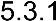  Jednotkové ceny uvedené v položkovém rozpočtu jsou cenami pevnými po celou dobu realizace díla.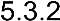 Příslušná sazba daně z přidané hodnoty (DPH) bude účtována dle platných předpisů ČR v době zdanitelného plnění. Za správnost stanovení příslušné sazby daně z přidané hodnoty nese veškerou odpovědnost zhotovitel. V době uzavření smlouvy činí DPH 21 %.Cena díla podle odst. 5.2 může být změněna jen dodatkem smlouvy z níže uvedených důvodů:před nebo v průběhu realizace díla dojde ke změnám daňových předpisů majících vliv na cenu díla; v takovém případě bude cena upravena dle sazeb daně z přidané hodnoty platných ke dni zdanitelného plnění,v případě změny v předmětu a rozsahu díla oproti zadávací dokumentaci, požadované objednatelemZhotoviteli vzniká právo na zvýšení sjednané ceny teprve v případě, že změna bude schválena smluvními stranami formou uzavření dodatku ke smlouvě. Bez platného a účinného dodatku ke smlouvě o dílo nemá zhotovitel právo na úhradu ceny za dodatečné stavební práce, dodávky a služby.Důvodem pro změnu ceny díla není plnění zhotovitele, které bylo  vyvoláno  jeho  prodlením při provádění díla, vadným plněním, chybami a nedostatky  v položkovém rozpočtu, pokud jsou tyto jeho chyby důsledkem nepřesného nebo neúplného ocenění soupisu stavebních prací, dodávek a služeb dle výkazu výměr.PLATEBNÍ PODMÍNKYObjednatel neposkytuje zhotoviteli zálohy.Smluvní strany souhlasně potvrzují, že ze strany zhotovitele byl v rámci poskytnutí součinnosti před uzavřením této smlouvy předložen harmonogram v členění na kalendářní týdny a stavební objekty.Smluvní strany se dohodly v souladu se zákonem č. 235/2004 Sb., o dani  z přidané  hodnoty, ve  znění pozdějších předpisů (dále jen „zákon o DPH“),  na hrazení ceny za dílo  po úplném dokončení a předání díla.Faktury budou vystavovány zpravidla měsíčně dle skutečně provedených stavebních prací, dodávek a služeb na základě objednatelem schválených zjišťovacích protokolů a soupisů provedených stavebních prací, dodávek a služeb s využitím cenových údajů položkového rozpočtu zhotovitele (příloha č. …) pro ocenění dokončených  částí  díla.  Součástí závěrečné faktury po dokončení stavby bude i kompletní fotodokumentace Současně s fakturací bude rovněž zhotovitelem objednateli předána fotodokumentace provedenýchprací.Datem zdanitelného plnění je poslední den příslušného měsíce.Faktura musí mít náležitosti daňového dokladu podle zákona o DPH.Faktura zhotovitele za fakturované období nesmí přesáhnout  cenu  dle  platebního kalendáře. Zhotovitel může požádat o změnu platebního kalendáře spočívající v přesunu finančních prostředků v rámci měsíců daného kalendářního roku formou odůvodněného návrhu předloženého zástupcům objednatele ve věcech technických. Odsouhlasená změna platebního kalendáře není důvodem zpracování dodatku ke smlouvě.Soupisy provedených prací, dodávek a služeb a  zjišťovací protokoly:   Přílohou faktury musí být odsouhlasený soupis provedených stavebních prací, dodávek a služeb podepsaný TDS a zjišťovací protokol, u závěrečné faktury pak i protokol o předání a převzetí díla a seznam všech dosud vystavených faktur.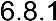 Faktury budou před jejich úhradou odsouhlaseny TDS.   Zhotovitel bude předkládat oceněný položkový soupis provedených prací, dodávek a služeb a zjišťovací protokoly k odsouhlasení objednateli prostřednictvím TDS a AD, a to nejpozději do 3 kalendářních dnů po skončení měsíce za plnění provedené v příslušném fakturačním měsíci.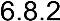    Objednatel prostřednictvím TDS provede kontrolu správnosti každého soupisu provedených prací, dodávek a služeb a zjišťovacího protokolu do 4 kalendářních dnů od jejich předložení.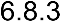 Pokud objednatel (TDS) nemá k předloženému soupisu provedených stavebních prací, dodávek a služeb a zjišťovacímu protokolu výhrady, vrátí je potvrzené zpět zhotoviteli neprodleně po provedení kontroly.V opačném případě objednatel prostřednictvím TDS vrátí soupis stavebních prací, dodávek a služeb a zjišťovací protokol ve lhůtě 4 kalendářních dnů od jejich předložení s uvedením výhrad k přepracování zhotoviteli.Zhotovitel je povinen předložit opravený soupis stavebních prací, dodávek a služeb a zjišťovací protokol objednateli opět prostřednictvím TDS do 3 kalendářních dnů od jejich vrácení k přepracování.Nedojde-li ani následně mezi oběma stranami k dohodě o odsouhlasení množství a druhu provedených stavebních prací, dodávek a služeb, je zhotovitel oprávněn fakturovat v příslušném fakturačním měsíci pouze ty práce, dodávky služby, u kterých nedošlo k rozporu. Sporná část bude řešena postupem dle čl. 15 této smlouvy.Objednatelem schválený soupis provedených prací je součástí faktury. Bez tohoto soupisu je faktura neúplná.Fakturace:    Odsouhlasené faktury vystavené v souladu se zákonem o DPH musí být předány zhotovitelem objednateli nejpozději 13. kalendářní den ode dne uskutečnění zdanitelného plnění a řádně doloženy nezbytnými doklady, které umožní objednateli provést jejich kontrolu. Pokud bude faktura vrácena zhotoviteli technickým dozorem k přepracování a tato opravená faktura nebude doručena objednateli nejpozději 13. den ode dne uskutečnění zdanitelného plnění, nebude taková faktura  objednatelem  přijata  a  provedené  práce  budou  vypořádány  až v následné faktuře.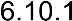    Splatnost faktur je 30 dnů ode dne jejich prokazatelného doručení do sídla objednatele. V pochybnostech se má za to, že faktura byla doručena do sídla objednatele třetí den ode dne odeslání.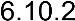    Je-li oprávněnost fakturované částky nebo její části objednatelem zpochybněna, je objednatel povinen tuto skutečnost do 4 kalendářních dnů písemně oznámit a vrátit nesprávně vystavenou fakturu zhotoviteli s uvedením důvodu nesprávnosti. Zhotovitel je v tomto případě povinen vystavit novou fakturu. Vystavením nové faktury běží nová lhůta splatnosti dle odst. 6.10.2. Zhotovitel bere na vědomí, že v případě oprávněného vrácení faktury nemá nárok na úrok    z prodlení dle čl. 13.14 této smlouvy.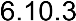    Cena za dílo nebo jeho dílčí část je uhrazena dnem připsání příslušné částky na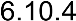 účet poskytovatele platebních služeb zhotovitele.   Případné dosud nevyúčtované dílčí faktury a smluvní sankce budou vypořádány    v konečné faktuře.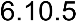 Smluvní strany se dohodly na pozastávce ve výši 10 % z ceny díla bez DPH dle této smlouvy. Objednatel uhradí faktury až do výše 90 % celkové ceny bez DPH a DPH v plné výši. Pozastávka bude uvolněna po odstranění všech vad  a nedodělků,  které  byly zjištěny v rámci přejímacího řízení a uvedeny v protokolu o předání a převzetí díla.Zhotovitel, v případě, že je plátcem DPH, prohlašuje, že:    nemá v úmyslu nezaplatit daň z přidané hodnoty u zdanitelného plnění podle této smlouvy,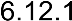    mu nejsou známy skutečnosti, nasvědčující tomu, že se dostane do postavení, kdy nemůže daň zaplatit a ani se ke dni podpisu této smlouvy v takovém postavení nenachází,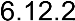 nezkrátí daň nebo nevyláká daňovou výhodu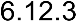 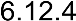 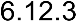 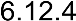 úplata za plnění dle smlouvy není odchylná od obvyklé ceny,   úplata za plnění dle smlouvy nebude poskytnuta zcela nebo zčásti bezhotovostním převodem na účet vedený poskytovatelem platebních služeb mimo tuzemsko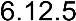    nebude nespolehlivým plátcem,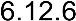    bude mít u správce daně registrován bankovní účet používaný pro ekonomickou činnost,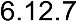    souhlasí s tím, že pokud ke dni uskutečnění zdanitelného plnění nebo k okamžiku poskytnutí úplaty na plnění, bude o zhotoviteli zveřejněna správcem daně skutečnost,  že  zhotovitel  je  nespolehlivým   plátcem,  uhradí  objednatel  daň     z přidané hodnoty z přijatého zdanitelného plnění příslušnému správci daně,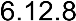    souhlasí s tím, že pokud ke dni uskutečnění zdanitelného plnění nebo k okamžiku poskytnutí úplaty na plnění bude zjištěna nesrovnalost v registraci bankovního  účtu zhotovitele určeného pro ekonomickou činnost správcem daně, uhradí objednatel daň z přidané hodnoty z přijatého zdanitelného plnění příslušnému správci daně.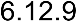 STAVENIŠTĚ A ZAŘÍZENÍ STAVENIŠTĚZhotovitel je povinen užívat staveniště jen pro účely související s prováděním díla a při  tomto užívání je povinen dodržovat veškeré platné právní předpisy na území České republiky, zejména pak nařízení vlády č. 591/2006  Sb.,  o  bližších  minimálních požadavcích na bezpečnost a ochranu zdraví při práci na staveništích.Zhotovitel je povinen na vhodném místě u vstupu na staveniště bezprostředně po zahájení realizace umístit štítek v souladu se stavebním zákonem a informační tabuli:tabuli s identifikačními údaji stavby, (dle zákona č. 183/2006 Sb., stavební zákon, v platném znění (dále jen „zákon č. 183/2006 Sb.) a jeho prováděcího předpisu, obsahující informace o objednateli, zhotoviteli, technickém dozoru investora a koordinátorovi BOZP) dle vzoru předaného objednatelem. Zhotovitel zajistí tabuli na své náklady.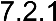 Zhotovitel je povinen návrh tabule včetně její velikosti a umístění předem projednat s objednatelem. V opačném případě má objednatel právo trvat na odstranění nebo výměnu tabule.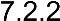    Zhotovitel se zavazuje informační tabuli po celou dobu realizace díla udržovat v aktuálním a dobrém (čitelném) stavu.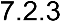 Jako součást zařízení staveniště zajistí zhotovitel i připojení na odběrná místa potřebných médií určená objednatelem a jejich rozvod po staveništi. Zhotovitel je povinen zabezpečit samostatná měřicí místa a náklady na jím spotřebované energie uhradit.Zhotovitel je povinen udržovat na převzatém staveništi pořádek a čistotu a průběžně ze staveniště odstraňovat odpady a nečistoty vzniklé jeho pracemi.Zhotovitel je povinen po dobu provádění díla dodržet v místě staveniště zákaz kouření.Odvod srážkových a odpadních vod ze staveniště zajišťuje zhotovitel a je povinen dbát na to, aby nedocházelo k podmáčení staveniště nebo okolních ploch. Pokud k tomu využijeveřejných stokových sítí, je povinen to projednat s příslušným vlastníkem sítě.Ukáže-li se to k provedení díla jako nezbytné, je zhotovitel povinen zajistit na  vlastní náklady případný zábor veřejných prostranství či zvláštní užívání komunikace.Zhotovitel odstraní zařízení staveniště a vyklidí staveniště nejpozději do 7 dnů ode dne předání a převzetí díla, pokud v zápise o předání a převzetí díla není dohodnuto jinak (zejména z důvodu potřeby ponechání zařízení, nutných pro odstranění vad a nedodělků zjištěných při předání a převzetí díla).Zhotovitel je povinen zabezpečit na své náklady jako součást díla:   řádnou ochranu všech prostor staveniště, kterého součástí jsou také: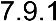 stávající konstrukce stavby, které nebudou stavebně upravovány, před poškozením a zničením,vlastní realizované práce po celou dobu jejich provádění,veškeré výrobky, nářadí a materiály, které dopravil na stavbu,stávající nivelační body, jsou-li na budově umístěny,optické kabely, jsou-li v budově umístěny,   vybudovat provozní, sociální a případně i výrobní zařízení staveniště včetně staveništních rozvodů potřebných médií, jejich připojení a odběr z objednatelem určených  míst.   Zhotovitel   uspořádá   a   bude   udržovat   staveniště   v souladu  s projektovou dokumentací, touto smlouvou a platnými právními předpisy (zejména zákonem č. 309/2006 Sb., a nařízením vlády č. 591/2006 Sb.). Prostor staveniště bude využíván výhradně pro účely související s realizací díla.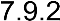 PROVÁDĚNÍ DÍLAPři provádění díla postupuje zhotovitel samostatně. Zavazuje se však brát v úvahu upozornění a pokyny objednatele, týkající se možného porušování smluvních povinností zhotovitele při provádění díla.Zhotovitel je povinen dodržovat právní předpisy, které se týkají jeho činnosti při provádění díla, a platné technické normy, které se vztahují k předmětu díla. Zavazuje  se  při  provádění díla dodržovat též veškeré podmínky vyplývající z vydaných rozhodnutí a závazných stanovisek, která mu objednatel k provádění díla předal.Zhotovitel při provádění díla provede veškerá potřebná opatření, která zamezí nežádoucím vlivům stavby na okolní prostředí (zejména na nemovitosti přiléhající ke staveništi); zhotovitel je rovněž povinen dodržovat veškeré podmínky, vyplývající z právních předpisů, řešících problematiku vlivu stavby na životní prostředí.Zhotovitel je povinen zajistit na staveništi veškerá bezpečnostní a hygienická opatření a požární ochranu staveniště i prováděného díla, a to v rozsahu a způsobem stanoveným příslušnými předpisy. V plné míře odpovídá za bezpečnost a ochranu zdraví všech osob, které se s jeho vědomím na staveništi zdržují, a je povinen zajistit jejich vybavení  ochrannými pracovními pomůckami a zabezpečit provedení příslušných proškolení o bezpečnosti a ochraně zdraví při práci a o požární ochraně.Zástupci objednatele a osoby vykonávající technický a autorský dozor se mohou po staveništi pohybovat pouze s vědomím zhotovitele a jsou povinni dodržovat bezpečnostní pravidla a předpisy. Za dodržování této povinnosti odpovídá objednatel.Objednatel je oprávněn kontrolovat provádění díla. Zjistí-li, že zhotovitel provádí dílo v rozporu s povinnostmi vyplývajícími ze smlouvy nebo z obecně závazných právních  předpisů, je oprávněn dožadovat se toho, aby zhotovitel dílo prováděl řádným způsobem a odstranil vady vzniklé vadným prováděním díla. Neučiní-li tak zhotovitel ani na základě písemného upozornění v dodatečné přiměřené lhůtě, jedná se o porušení smlouvy, které opravňuje objednatele k odstoupení od smlouvy.Zhotovitel je povinen vyzvat objednatele nejméně 3 pracovní dny předem ke kontrole a prověření prací, které v dalším postupu budou zakryty, nebo se stanou nepřístupnými.Neučiní-li tak, je povinen na žádost objednatele práce na svůj náklad odkrýt. Pokud se objednatel ke kontrole přes včasné vyzvání nedostaví, je zhotovitel oprávněn předmětné práce zakrýt. Bude-li objednatel v tomto případě dodatečně požadovat jejich odkrytí, je zhotovitel povinen odkrytí provést na náklady objednatele. Pokud se však zjistí, že práce nebyly řádně provedeny, nese zhotovitel veškeré náklady  spojené  s odkrytím  prací, opravou vadného stavu a následným zakrytím.Veškeré odborné práce podle této smlouvy musí vykonávat pracovníci  zhotovitele  nebo jeho poddodavatelů, kteří mají příslušnou kvalifikaci. Zhotovitel při zahájení stavby  určí osobu stavbyvedoucího, která zabezpečí odborné vedení provádění stavby a má pro tuto činnost oprávnění podle zákona č. 360/1992 Sb., ve znění pozdějších předpisů. Zajistí, aby jméno a příjmení stavbyvedoucího bylo uvedeno v protokolu o  předání  a  převzetí  staveniště a zapsáno do stavebního deníku s rozsahem jeho oprávnění a odpovědnosti. V případě personální změny ve výkonu této funkce zabezpečí zhotovitel bez zbytečného odkladu příslušnou změnu tohoto zápisu.Stavbyvedoucí musí mít trvalé pracoviště na staveništi a musí být přítomen na stavbě denně po celou dobu výstavby až do odstranění vad a nedodělků zjištěných v rámci přejímacího řízení.	Zhotovitel je povinen vést ode dne předání a převzetí staveniště stavební  deník,  do  kterého zapisuje skutečnosti předepsané stavebním zákonem a příslušnými prováděcími předpisy. Stavební deník bude po dobu provádění stavby uložen u zhotovitele. Zhotovitel je povinen umožnit objednateli, resp. jím pověřeným pracovníkům technického nebo  autorského dozoru, kdykoliv do deníku nahlédnout, případně do něj činit  záznamy.  Povinnost vést stavební deník končí dnem odstranění vad a nedodělků  z  přejímacího  řízení, resp. vad a nedodělků zjištěných při závěrečné kontrolní prohlídce stavby.Objednatel, nebo jím pověřená osoba vykonávající funkci technického dozoru, jsou povinni se vyjadřovat k zápisům ve stavebním deníku, učiněným zhotovitelem, nejpozději do 5 pracovních dnů ode dne vzniku zápisu, jinak se má za to, že k obsahu  zápisu nemají  výhrad. Nesouhlasí-li zhotovitel se zápisem, který učinil do stavebního deníku objednatel nebo jím pověřená osoba vykonávající funkci technického dozoru, případně funkci autorského dozoru, musí k tomuto zápisu připojit své stanovisko  nejpozději  do  5 pracovních dnů ode dne jeho vzniku, jinak se má za to, že k obsahu zápisu nemá výhrad.Zhotovitel odpovídá za poškození nebo zničení prováděné stavby  až  do  převzetí dokončené stavby objednatelem.Zhotovitel je povinen průběžně ode dne předání staveniště až do doby protokolárního předání a převzetí díla pořizovat fotodokumentaci postupu stavebních a zejména zakrývaných prací. Fotodokumentaci předá zhotovitel objednateli v digitální formě jako součást faktury a při předání stavby.Zhotovitel ručí za to, že v rámci provádění prací dle této smlouvy nepoužije  žádný  materiál, o kterém je v době užití známo, že je škodlivý, včetně materiálů, o nichž by měl zhotovitel na základě svých odborných znalostí vědět, že jsou škodlivé. Zhotovitel se zavazuje, že k realizaci díla nepoužije materiály, které nemají požadovanou certifikaci či předepsaný průvodní doklad, je-li to pro jejich použití nezbytné podle příslušných předpisů.Zhotovitel se tímto zavazuje, že jakékoli dílo, které bude součástí stavby a které bude naplňovat znaky díla dle § 2 zákona č. 121/2000 Sb., autorský zákon, ve znění pozdějších předpisů, bude objednatel oprávněn užít jakýmkoli způsobem (včetně jeho převodu na 3. osobu) a v rozsahu bez jakýchkoli omezení, a že vůči objednateli nebudou uplatněny oprávněné nároky majitelů autorských  práv  či  jakékoli  oprávněné  nároky  jiných  3.  osob v souvislosti s užitím díla (práva autorská, práva příbuzná právu autorskému, práva patentová, práva k ochranné známce, práva z nekalé soutěže, práva osobnostní či práva vlastnická aj.). Zhotovitel je povinen poskytnout objednateli oprávnění k výkonu práva dílo užít ke všem způsobům užití známým  v době uzavření smlouvy v rozsahu  neomezeném,  co se týká času, množství užití  díla  a  oprávnění upravit či jinak měnit dílo nebo dílo  spojit   s jiným dílem. Objednatel může svá oprávnění k dílu nebo jeho část postoupit třetí osobě a zhotovitel dává k takovému poskytnutí tímto svůj výslovný souhlas. Licence ke všemoprávněním objednatele podle této smlouvy je pro objednatele podle této smlouvy zahrnuta  v ceně díla.Zhotovitel je povinen uspořádat si své právní vztahy s autory autorských  děl  tak,  aby splnění poskytnutí nebo převodu práv nebránily žádné právní překážky. Zhotovitel není oprávněn k provedení jakýchkoli právních úkonů omezujících užití díla objednatelem nebo zakládajících jakékoli jiné nároky zhotovitele nebo třetích osob, než jaké jsou stanoveny smlouvou.Pokud zhotovitel při zhotovení díla použije bez projednání s objednatelem výsledek činnosti chráněný právem průmyslového či jiného duševního vlastnictví a  uplatní-li  oprávněná  osoba z tohoto titulu své nároky vůči objednateli, zhotovitel provede na své náklady vypořádání vzniklých majetkových nároků.VLASTNICKÁ PRÁVA A NEBEZPEČÍ ŠKODY NA DÍLEZlínský kraj je v souladu s § 2599 odst. 1 občanského zákoníku od počátku vlastníkem stavby. Veškerá zařízení, stroje, materiál, apod. jsou do doby, než se stanou pevnou součástí díla, ve vlastnictví zhotovitele.Zhotovitel nese nebezpečí škody na díle až do doby protokolárního předání a převzetí díla jako celku objednatelem. Zhotovitel nese do doby protokolárního předání a převzetí díla nebezpečí škody (ztráty) na veškerých materiálech, hmotách a zařízeních, které používá a použije k provedení díla.Zhotovitel předloží nejpozději ke dni protokolárního převzetí staveniště objednateli originál nebo úředně ověřenou kopii pojistné smlouvy (případně pojistný certifikát), z níž je zřejmé,  že má sjednáno pojištění odpovědnosti za škodu způsobenou třetí osobě s limitem pojistného plnění ve výši minimálně 5.000.000,- Kč. Zhotovitel se zavazuje udržovat toto pojištění v limitu pojistného plnění dle předchozí věty v platnosti a účinnosti po celou dobu provádění díla až do doby jeho protokolárního předání a převzetí objednatelem. Záznam o předání této pojistné smlouvy včetně termínu, kdy tak bylo učiněno,  bude  součástí  protokolu o převzetí staveniště dle odst. 3.3 této smlouvy.Zhotovitel předloží nejpozději ke dni protokolárního převzetí staveniště objednateli originál nebo úředně ověřenou kopii smlouvy o sjednání stavebně-montážního pojištění  rizik, které mohou vzniknout v průběhu montáže nebo stavby, na pojistnou částku ve výši minimálně 5.000.000,- Kč. Pojistná smlouva musí být uzavřena tak, aby se vztahovala i na poddodavatele zhotovitele, případně na členy sdružení (tzv.  „křížová  odpovědnost“). Záznam o předání této pojistné smlouvy včetně termínu, kdy tak bylo učiněno,  bude  součástí protokolu o převzetí staveniště dle odst. 3.3 této smlouvy.V případě,  že  zhotovitel nepředloží uzavřené pojistné smlouvy dle tohoto článku smlouvy  ve stanovených lhůtách, nebo bude pojistná smlouva v průběhu provádění díla zrušena, vypovězena nebo ukončena dohodou, je objednatel oprávněn od této smlouvy o dílo odstoupit pro podstatné porušení smlouvy.PROVÁDĚNÍ DOZORU NAD PLNĚNÍM PŘEDMĚTU SMLOUVY A BEZPEČNOSTÍ A OCHRANOU ZDRAVÍ PŘI PRÁCI NA STAVENIŠTIZhotovitel bude ve věcech plnění předmětu této smlouvy aktivně spolupracovats objednatelem, technickým dozorem stavebníka, koordinátorem a autorským dozorem.Smluvní strany se dohodly na organizování kontrolních dnů (KD) stavby dle průběhu a potřeb stavby, nejméně však 1x za čtrnáct dnů, a to na staveništi. KD organizuje TDS, který vyhotoví zápis z KD a tento předá dle dohodnutého rozdělovníku. KD se zaměří na kontrolu kvality, věcného, finančního a časového postupu provádění prací.  Konání  KD oznámí zhotovitel nejméně 5 dní předem. Náklady na účast na kontrolních dnech nesekaždý účastník samostatně ze svého. Požádá-li o to TDS, zúčastní se kontrolního dne statutární zástupce zhotovitele, případně hlavní poddodavatelé zhotovitele.TDS a koordinátor BOZP jsou oprávněni vykonávat na stavbě dozor nad dodržováním požadované kvality prací i bezpečností a ochranou zdraví při práci na staveništi a jsou oprávněni, pokud není dostupný stavbyvedoucí zhotovitele,  zastavit  práce  v případech kdy zejména:hrozí nebezpečí vzniku majetkové škody,je ohroženo zdraví a bezpečnost zaměstnanců nebo jiných osob,je ohrožena bezpečnost stavby,hrozí zhoršení požadované kvality celku i dílčích částí stavby.Bezpečnost a ochrana zdraví při práci na staveništi:Povinností  zhotovitele je  důsledné zajištění bezpečnosti  a ochrany zdraví při práci   v souladu s platnými právními předpisy, zejména zákoníkem práce, zákonem č. 309/2006 Sb., o zajištění dalších podmínek bezpečnosti a ochrany zdraví při práci,       v platném znění (dále jen zákon č. 309/2006 Sb.) a jeho platnými prováděcími  předpisy, dále pak platnými hygienickými předpisy a bezpečnostními opatřeními na ochranu lidí a majetku, zejména pak:    Zhotovitel je povine splnit povinnosti dle § 16 písm. a) zákona č. 309/2006 Sb.    Zhotovitel je povinen poskytnout v souladu s § 16 písm. b) zákona č. 309/2006 Sb.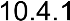 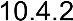 koordinátorovi součinnost potřebnou pro plnění jeho úkolů po celou dobu realizace stavby a působit v aktivní spolupráci s koordinátorem BOZP při práci na staveništi a neprodleně poskytnout jakoukoli informaci související s výkonem funkce koordinátora BOZP,   Vznikne-li koordinátorovi povinnost zpracovat plán v důsledku vykonávání prací a činností vystavujících fyzickou osobu zvýšenému ohrožení života nebo poškození zdraví, je zhotovitel povinen předávat mu včas informace a podklady potřebné pro zhotovení tohoto plánu a jeho případných změn,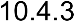    Zhotovitel zajistí průběžně vlastní kontrolu dodržování bezpečnostních předpisů všech pracovníků při realizaci díla a pokynů koordinátora. Současně bere na vědomí povinnost všech osob nosit na staveništi ochrannou přilbu, reflexní vestu, pracovní obuv a ostatní nutné ochranné pomůcky.  Výjimky může povolit pouze     v odůvodněných případech stavbyvedoucí zhotovitele. O udělení výjimky musí být proveden záznam v SD.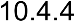    Zhotovitel je povinen umožnit v pracovní době provedení kontroly všem osobám pověřeným objednatelem písemným zmocněním a osobám dle zákona č. 183/2006 Sb. a zákona č. 309/2006 Sb. Pro výkon této kontroly bude k nahlédnutí v kanceláři osoby pověřené vedením stavby (stavbyvedoucí) zejména: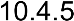 10.4.5.1 stavební deník,10.4.5.2 doklady dle zákona č. 309/2006 Sb. vztahující se ke stavbě,seznam dokladů a rozhodnutí státních orgánů ke stavbě,seznam dokumentace stavby, změny, doplňkyPŘEDÁNÍ A PŘEVZETÍ DÍLA, PROVEDENÍ ZKOUŠEKZhotovitel splní svou povinnost zhotovit dílo jeho řádným a včasným dokončením a předáním objednateli jako celku a odstraněním všech vad a nedodělků zjištěných v rámci přejímacího řízení. Objednatel je oprávněn řádně provedené dílo převzít  jako celek  nebo  po jednotlivých dílčích plněních, není však povinen tak učinit před ve smlouvě sjednaným termínem plnění. Toto právo je splněno podpisem protokolu o předání a  převzetí  díla nebo dílčího plnění oprávněnými zástupci objednatele a zhotovitele. Objednatel  je  oprávněn převzít řádně zhotovené dílo, nebo jeho část i před termínem plnění.Místem předání je místo, kde je stavba prováděna. Předání a převzetí se povinně účastní zástupci objednatele, TDS a AD. Zhotovitel může vyzvat k účasti na předání a převzetí díla své poddodavatele, zejména technologické části stavby.Zhotovitel zápisem v SD učiněném minimálně 10 pracovních dnů před koncem lhůty plnění písemně oznámí datum dokončení díla a současně vyzve objednatele k převzetí díla nebo dílčího plnění. Objednatel je povinen zahájit přejímací řízení nejpozději do 3 pracovních dnů od data určeného v učiněné výzvě, pokud objednatel nevyužije svého práva daného mu touto smlouvou dílo nepřevzít před sjednaným termínem plnění. Pokud se při přejímacím řízení prokáže, že dílo nebo jeho dílčí část není dokončeno, je zhotovitel povinen dílo dokončit v náhradní lhůtě stanovené objednatelem a objednateli uhradit veškeré náklady spojené s opakovaným předáním a převzetím díla. Uložení smluvní sankce za prodlení s dokončením díla tímto ustanovením není dotčeno.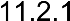 Zhotovitel je povinen sestavit pro přejímací řízení díla nebo dílčího plnění jmenovitý seznam místností, do kterého budou zaznamenávány případné vady a nedodělky v jednotlivých místnostech, termíny odstranění vad a nedodělků a potvrzení o  odstranění  vad a  nedodělků, popř.  prokazovat,  že stavební  práce  v místnosti jsou provedeny bez vad a nedodělků. Seznam se zaznamenanými vadami a nedodělky bude uložen na staveništi v kanceláři stavbyvedoucího. Seznam bude předán objednateli po odstranění všech vad a nedodělků.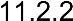    Přejímací řízení je ukončeno podpisem protokolu o předání a převzetí díla jako celku objednatelem. Nedílnou součástí protokolu jsou přílohy včetně soupisu vad a nedodělků s termíny odstranění. Dílo, které není řádně dokončeno, není objednatel povinen převzít. Za nedokončené dílo se považuje dílo i v případě, že dosažené   výsledky   nebudou   odpovídat   hodnotám   a   kritériím    uvedeným  v projektové dokumentaci, platným právním předpisům včetně technických norem a této smlouvě.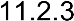 K přejímce díla je zhotovitel povinen objednateli předložit následující doklady ve 2 vyhotoveních: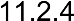 projektovou dokumentaci skutečného provedení stavby vč. geodetického zaměření stavby a geometrického plánuosvědčení (protokoly) o komplexním vyzkoušení dílaosvědčení (protokoly) o provedených zkouškách (tlakových, revizních a provozních)doklad o zajištění likvidace odpadů dle zákona č. 185/2001 Sb., o odpadech, v platném znění, a jeho prováděcích předpisůseznam strojů a zařízení, které jsou součástí díla, jejich pasporty, záruční listy, návody k obsluze a údržbě v českém jazyceprotokol o zaškolení obsluhystavební deník (deníky)osvědčení  o  shodě   vlastností   zabudovaných   materiálů   a   výrobků s technickými požadavky na ně kladenými nebo ujištění dle zákona č. 22/1997 Sb. ve znění pozdějších předpisůzápisy	o	provedení	a	kontrole	zakrývaných	prací	včetně fotodokumentace, pokud již nebyla předána objednateli dříveosvědčení a další doklady, které bude objednatel požadovat po zhotoviteli k vydání kolaudačního souhlasu v souladu s ustanovením stavebního zákona, a o které písemně požádá v SD nejméně 14 dnů před zahájením přejímacího řízení a další doklady potřebné pro kolaudaci a užívání díla.   Nedoloží-li zhotovitel sjednané doklady, nepovažuje se dílo za dokončené a schopné předání.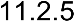    Nedohodnou-li se smluvní strany v rámci přejímacího řízení jinak, vyhotoví protokol o předání a převzetí díla zhotovitel.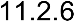 Odmítne-li objednatel řádně a včas zhotovené dílo převzít nebo nedojde-li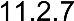 k dohodě o předání a převzetí díla, sepíšou strany o tom zápis, v němž uvedou svá stanoviska. Zhotovitel není v prodlení, jestliže objednatel odmítl bezdůvodně převzít řádně zhotovené dílo.Před předáním díla je povinen zhotovitel zajistit závěrečnou kontrolní prohlídku stavby zaúčasti TDS. Ze závěrečné prohlídky bude vyhotoven protokol, ve kterém bude uveden seznam vad a nedodělků a termín jejich odstranění.ODPOVĚDNOST ZA VADY DÍLA, ZÁRUČNÍ DOBAZhotovitel odpovídá za vady díla, které má dílo při  jeho převzetí  objednatelem, a rovněž  tak za vady, které se vyskytnou po jeho převzetí v průběhu záruční doby.Zhotovitel poskytuje na dílo zhotovené podle této smlouvy záruku za  jakost v délce trvání 60 měsíců. Záruční doba běží ode dne následujícího po dni podpisu zápisu o předání a převzetí díla, resp. po případném odstranění vad či nedodělků, vytčených zhotoviteli při předání díla.Objednatel je povinen vady díla písemně reklamovat u zhotovitele bez zbytečného odkladu po jejich zjištění. Reklamace se považuje za včas uplatněnou, byla-li nejpozději v poslední den záruční lhůty doručena zhotoviteli.V reklamaci musí být vady popsány a uvedeno, jak se projevují. Dále v reklamaci musí objednatel uvést, jakým způsobem požaduje sjednat nápravu. Objednatel je oprávněn požadovat buď odstranění vady opravou, je-li vada opravitelná, pokud opravitelná není, odstranění vady dodáním náhradního plnění (u vad materiálů, zařizovacích předmětů, svítidel apod.), anebo přiměřenou slevu z ceny díla.Zhotovitel je povinen nastoupit neprodleně k odstranění  reklamované  vady,  nejpozději však do 7 dnů po obdržení reklamace, není-li dohodnuto jinak. Pokud tak neučiní, je  povinen uhradit objednateli smluvní pokutu podle 13.3 této smlouvy.O odstranění vady sepíší smluvní strany písemný protokol. V něm bude mj. uvedeno, kdy bylo příslušné právo z odpovědnosti za vady uplatněno, jak byla oprava provedena a doba jejího trvání. Doba od řádného uplatnění reklamace až do odstranění vady (provedení opravy) se do záruční doby nezapočítává a záruční doba se o tuto dobu prodlužuje.Objednatel je povinen umožnit zhotoviteli přístup do  prostor  nezbytných  pro  odstranění vad a vytvořit podmínky pro jejich odstranění. Pokud tak neučiní, není zhotovitel v prodlení  s termínem nastoupení na odstranění vady, ani s dohodnutým termínem pro odstranění vady.Zhotovitel neodpovídá za vady díla, které byly způsobeny okolnostmi na  straně  objednatele, případně běžným opotřebením. Neodpovídá rovněž za vady způsobené dodržením nevhodných pokynů a podkladů daných mu objednatelem, jestliže zhotovitel na nevhodnost těchto pokynů či podkladů písemně upozornil a objednatel na jejich dodržení trval, nebo jestli zhotovitel tuto nevhodnost ani při vynaložení odborné péče nemohl zjistit.SMLUVNÍ POKUTYZhotovitel zaplatí objednateli smluvní pokutu ve výši 3.000,-Kč za každý započatý kalendářní den prodlení s předáním díla oproti termínu dokončení díla dle této smlouvy;Zhotovitel  zaplatí   objednateli   smluvní   pokutu   za   prodlení   s odstraňováním   vad a nedodělků zjištěných v rámci přejímacího řízení nebo závěrečné kontrolní prohlídce stavby ve výši 3.000,- Kč za každou vadu a započatý kalendářní den prodlení s odstraněním vady;Zhotovitel  zaplatí  objednateli   smluvní   pokutu   za   prodlení   s termínem   nastoupení k odstranění reklamovaných vad v záruční době ve výši 3.000,- Kč za každou vadu a kalendářní den prodlení;Zhotovitel zaplatí objednateli smluvní pokutu za prodlení s odstraněním reklamované vady v dohodnuté lhůtě ve výši 3.000,- Kč za každou vadu a započatý kalendářní den prodlení od dohodnutého termínu odstranění vady;Zhotovitel zaplatí objednateli smluvní pokutu v případě, že po dobu realizace stavby nebude po celou pracovní dobu přítomna na staveništi osoba odpovědná za vedení stavby (stavbyvedoucí), a to za každý jednotlivý případ ve výši 1.000,- Kč;Zhotovitel zaplatí objednateli smluvní pokutu za včas nevyklizené staveniště ve výši 1.000,- Kč za každý započatý kalendářní den prodlení;Zhotovitel zaplatí objednateli pokutu za porušení povinnosti dodržet v místě staveniště zákaz kouření ve výši 500,- Kč za každý jednotlivý případ.Zhotovitel zaplatí objednateli smluvní pokutu za porušení povinností v rámci BOZP na staveništi uložených mu touto smlouvou a zákonem č. 309/2006 Sb. a prováděcími předpisy, a to za každý jednotlivý případ ve výši 500,- Kč;Zhotovitel zaplatí objednateli smluvní pokutu, pokud na staveniště neumístí štítek stavby nebo informační tabuli s identifikačními údaji stavby v souladu s odst. 7.2 této smlouvy, a  to ve výši 500,- Kč za každý jednotlivý případ;Zhotovitel zaplatí objednateli smluvní pokutu za  nedodržení  režimu stavebního  deníku dle odst. 8.10 této smlouvy, a to ve výši 500,- Kč za každý jednotlivý případ;Zhotovitel zaplatí objednateli smluvní pokutu, pokud nebude průběžně pořizovat fotodokumentaci stavebních a zejména zakrývaných prací dle odst.  8.13 této  smlouvy, a to ve výši 500,- Kč za každý jednotlivý případ;Zhotovitel zaplatí objednateli smluvní pokutu za prodlení s předáním pojistné smlouvy na odpovědnost za škodu způsobenou třetí osobě dle odst. 9.3. této smlouvy, a to ve výši 5.000.000,- Kč za každý den prodleníZhotovitel zaplatí objednateli smluvní pokutu za prodlení s předáním pojistné smlouvy na stavebně montážní pojištění rizik dle odst. 9.4. této smlouvy, a to ve výši 5.000,- Kč za každý den prodlení;Objednatel zaplatí zhotoviteli za  prodlení  s  úhradou  úplné  faktury,  oprávněně vystavené po splnění podmínek stanovených touto smlouvou a doručené objednateli, smluvní pokutu ve výši 0,05% z dlužné částky za každý den prodlení.Smluvní strany se dohodly na možnosti zápočtu pohledávky objednatele na zaplacení smluvní pokuty a náhrady škody na splatné i nesplatné pohledávky zhotovitele za objednatelem.Nebude-li smluvní pokuta započtena, sjednávají smluvní strany splatnost smluvních pokut na 14 kalendářních dnů ode dne doručení jejich vyúčtování.Zaplacením jakékoli smluvní pokuty dle této smlouvy, není dotčeno právo oprávněné strany na náhradu škody způsobené porušením povinností dle této smlouvy ve výši přesahující uhrazenou smluvní pokutu.ODSTOUPENÍ OD SMLOUVYTato smlouva zanikne splněním závazku dle ustanovení § 1908 občanského zákoníku nebo před uplynutím lhůty plnění z důvodu podstatného porušení povinností smluvních  stran - jednostranným právním úkonem, tj. odstoupením od smlouvy. Dále může tato smlouva zaniknout dohodou, smluvních stran. Návrh na zánik smlouvy dohodou je oprávněna vystavit kterákoliv ze smluvních stran.Kterákoliv smluvní strana je povinna písemně oznámit druhé straně, že poruší své povinnosti plynoucí ze závazkového vztahu. Také je povinna oznámit skutečnosti, které se týkají podstatného zhoršení výrobních poměrů, majetkových poměrů, v případě zhotovitele pak i kapacitních či personálních poměrů, které by mohly mít i jednotlivě negativní vliv na plnění jeho povinností plynoucích z předmětné smlouvy. Je tedy povinna druhé straně oznámit povahu překážky vč. důvodů, které jí brání nebo budou bránit v plnění povinností    a o jejich důsledcích. Oznámení musí být učiněno písemně bez zbytečného odkladu poté, kdy se oznamující strana o překážce dozvěděla nebo při náležité péči mohla dozvědět. Lhůtou bez zbytečného odkladu se rozumí 10 dnů. Oznámením se oznamující strana nezbavuje svých závazků ze smlouvy nebo povinností plynoucích z obecně závazných předpisů. Jestliže tuto povinnost oznamující strana nesplní, nebo není druhé straně zpráva doručena včas, má druhá strana nárok na náhradu škody, která jí tím vzniká a nárok na odstoupení od smlouvy.Odstoupení od smlouvy musí strana odstupující oznámit druhé straně písemně bezzbytečného odkladu poté, co se dozvěděla o podstatném porušení smlouvy. Lhůta pro doručení písemného oznámení o odstoupení od smlouvy se stanovuje pro obě strany na30 dnů  ode  dne,  kdy  jedna  ze  smluvních  stran  zjistila  podstatné  porušení  smlouvy.  V oznámení o odstoupení musí být uveden  důvod, pro který strana od  smlouvy odstupuje, a přesná citace toho bodu smlouvy, který ji k takovému kroku opravňuje. Bez těchto náležitostí je odstoupení od smlouvy neplatné.Za podstatné porušení smlouvy opravňující objednatele odstoupit od smlouvy mimo ujednání uvedená v jiných článcích této smlouvy je považováno:prodlení zhotovitele se zahájením prací na realizaci díla delší než 15 kalendářních dnůprodlení zhotovitele s ukončením realizace díla delší než 30 kalendářních dnůpřípady, kdy zhotovitel provádí dílo v rozporu se zadáním objednatele, projektovou dokumentací, nebo pravomocným stavebním povolením a zhotovitel přes písemnou výzvu objednatele nedostatky neodstraníneposkytnutí náležité součinnosti zhotovitele technickému dozoru objednatele, autorskému dozoru, nebo koordinátorovi bezpečnosti práce i přes písemné upozornění objednateleneumožnění kontroly provádění díla a postupu prací na němbyl-li podán insolvenční návrh na zahájení insolvenčního řízení vůči majetku zhotovitele, nebo probíhá-li insolvenční řízení v němž je řešen úpadek nebo hrozící úpadek zhotovitele, a dále likvidace podniku nebo prodej podniku zhotovitelePodstatným porušením smlouvy opravňujícím zhotovitele odstoupit od smlouvy je:prodlení objednatele s předáním staveniště a zařízení staveniště větší jak 15 kalendářních dnů od smluvně potvrzeného termínuprodlení objednatele s platbami dle platebního režimu dohodnutého v této smlouvě delší jak 30 dní (počítáno ode dne jejich splatnosti)trvá-li přerušení prací ze strany objednatele déle jak 6 měsíců.Objednatel je oprávněn odstoupit od smlouvy, pokud při provádění díla zhotovitel  opakovaně  (tj.  více  než  2x)  porušuje  své  povinnosti  vyplývající  z této  smlouvy  nebo   z právních či technických předpisů.Objednatel je oprávněn odstoupit od smlouvy též v případě, že zhotovitel provádí dílo takovým způsobem, že se lze oprávněně domnívat, že jsou porušovány dané či zavedené technologické postupy, což může mít za následek, že dílo nebude zhotoveno v jakosti obvyklé nebo očekávané.Důsledky odstoupení od smlouvy:    Smlouva zaniká odstoupením od smlouvy, tj. doručením projevu vůle o odstoupení druhému účastníkovi. Odstoupení od smlouvy se však nedotýká nároku na náhradu škody, ledaže důvodem vzniku škody byly okolnosti, které je možno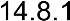 v souladu s touto smlouvou považovat za "vyšší moc", a smluvních pokut vzniklých porušením smlouvy; odstoupení od smlouvy se nedotýká ani řešení sporů mezi smluvními stranami a jiných ustanovení této smlouvy, která podle projevené vůle stran nebo vzhledem ke své povaze mají trvat i po ukončení smlouvy. Je-li však smluvní pokuta závislá na délce prodlení, nenarůstá její výše po zániku smlouvy.   Zhotovitelovy závazky, pokud jde o jakost, odstraňování vad a nedodělků, a také záruky za jakost prací, které byly zhotovitelem provedeny do doby jakéhokoliv odstoupení od smlouvy, platí i po takovém odstoupení, a to pro tu část díla,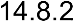 kterou zhotovitel do takového odstoupení realizoval.   Odstoupí-li některá ze stran od této smlouvy na základě ujednání z této smlouvy vyplývajících, smluvní strany vypořádají své závazky z předmětné smlouvy takto: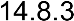 zhotovitel provede soupis všech provedených prací a činností oceněných způsobem, kterým je stanovena cena díla;zhotovitel provede finanční vyčíslení provedených prací, poskytnutých záloh a zpracuje "dílčí“ konečnou fakturu;zhotovitel vyzve objednatele k "dílčímu předání díla" a objednatel je povinen do 3 dnů od obdržení výzvy zahájit "dílčí přejímací řízení";objednatel uhradí zhotoviteli práce provedené do doby odstoupení od smlouvy na základě vystavené faktury.   V případě, že nedojde mezi zhotovitelem a objednatelem dle výše uvedeného postupu ke shodě a písemné dohodě, bude postupováno dle čl. 14 této smlouvy.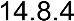 SPORY A ROZHODNÉ PRÁVOJakýkoliv spor vzniklý z této smlouvy, pokud se jej nepodaří urovnat jednáním mezi smluvními stranami, bude projednán a rozhodnut k tomu věcně a místně příslušným soudem dle příslušných ustanovení občanského soudního řádu.Smluvní vztah upravený touto smlouvou se řídí a vykládá dle zákonů účinných v České republice.V souladu s § 1801 zákona č. 89/2012 Sb., občanský zákoník, v platném znění, se ve smluvním vztahu založeném touto smlouvou vylučuje použití § 1799 a § 1800 občanského zákoníku.DODATKY A ZMĚNY SMLOUVY16.1 Tuto smlouvu lze měnit, doplnit nebo zrušit pouze písemnými vzestupně číslovanými smluvními dodatky, jež musí být jako takové označeny a potvrzeny oběma stranami smlouvy. Tyto dodatky podléhají témuž smluvnímu režimu jako tato smlouva.DŮVĚRNÁ POVAHA INFORMACÍ, DUŠEVNÍ VLASTNICTVÍInformace, které zhotovitel získá v průběhu provádění smluvních prací nebo v jejich souvislosti, budou považovány za informace důvěrného charakteru a zhotovitel s nimi bude zacházet v souladu s § 1730 odst. 2 občanského zákoníku. Toto ustanovení  se uplatní rovněž recipročně.Výjimku z důvěrných informací tvoří ty informace, podklady a znalosti,  které  jsou všeobecně známé a dostupné.Pokud zhotovitel při zhotovení díla použije bez projednání  s objednatelem  výsledek  činnosti chráněný právem průmyslového či jiného duševního vlastnictví a uplatní-li oprávněná osoba z tohoto titulu své nároky vůči objednateli, zhotovitel provede na své náklady vypořádání vzniklých finančních nároků.Zhotovitel souhlasí s případným uveřejněním  podmínek, za jakých byla smlouva uzavřena  v rozsahu  dle  zákona  č.  134/2016  Sb.,  zákona  č.  340/2015  Sb.,  o  registru  smluv,      v platném znění a zákona č. 106/1999 Sb., o svobodném přístupu k informacím, v platném znění.Smluvní strany prohlašují, že žádná část smlouvy nenaplňuje znaky obchodního tajemství dle § 504 občanského zákoníku.VYŠŠÍ MOCZa případy vyšší moci jsou považovány takové neobvyklé okolnosti,  které  brání trvale  nebo dočasně plnění smlouvou stanovených povinností, které  nastanou  po  nabytí účinnosti smlouvy a které nemohly být ani objednatelem ani zhotovitelem objektivně předvídány nebo odvráceny. Za případ vyšší moci nejsou považovány klimatické podmínky, jsou-li příznačné pro roční období, ve kterém je dílo nebo jeho příslušná část zhotovováno. V případě sporu, zda se jedná o klimatické podmínky pro příslušné období příznačné, mohou si strany vyžádat stanovisko odborníka v příslušné oblasti, případně odborného institutu. Náklady na odborné posouzení uhradí ta ze smluvních stran, která nepříznivé klimatické podmínky namítá.Smluvní strana, které je tímto znemožněno plnění smluvních povinností, bude neprodleně informovat při vzniku takových okolností druhou smluvní stranu a předloží jí vhodnédoklady příp. informace o tom, že tyto okolnosti mají podstatný vliv na plnění smluvních povinností.V případě, že působení vyšší moci trvá déle  než 90 dní, vyjasní si obě smluvní strany   další postup provádění díla, resp. změnu smluvních povinností, a uzavřou  příslušný  dodatek k této smlouvě.DOLOŽKA SARS-CoV-2Strany prohlašují, že tuto smlouvu uzavírají a práva a povinnosti dle této smlouvy si ujednávají při plném vědomí a znalosti obsahu a dopadů aktuálních opatřeních orgánů veřejné moci vydaných v souvislosti se šířením zdraví ohrožující nákazy viru s označením SARS-CoV-2 (označovaného jako „koronavirus“), zejména pak s ohledem na mimořádná opatření, ať nařízená Ministerstvem zdravotnictví České republiky podle zákona č. 258/2000 Sb., o ochraně veřejného  zdraví a o  změně některých souvisejících zákonů,      v platném znění, či nařízená Ministerstvem vnitra České republiky podle zákona č. 240/2000 Sb., o krizovém řízení a o změně některých zákonů (krizový zákon), v platném znění, platná a účinná ke dni uzavření této smlouvy.S ohledem na skutečnost, že dobu a obsah případných dalších opatření orgánů veřejné moci, jakož i rozsah jejich dopadů na splnitelnost povinností stran dle smlouvy, nelze v této chvíli  předvídat,  zavazují  se  strany  pro  případ,   že  dojde  k vydání  dalších  opatření   v souvislosti s výše uvedeným stavem nebo ke zvýšení rozsahu opatření stávajících tak,  že to bude mít za následek podstatnou změnu v možnosti kterékoliv ze stran plnit dle smlouvy (dále jen „zpřísnění opatření“), a dotčená strana toto vůči druhé straně výslovně prohlásí, učinit následující kroky:K žádosti zpřísněním opatření dotčené strany bude druhá strana souhlasit s prodloužením lhůt k plnění dotčenou stranou, pokud je možnost takového plnění zpřísněním opatření dotčena, a to po dobu, o kterou dotčená strana požádá, nejpozději však do ukončení trvání zpřísnění opatření, nejedná-li se ze strany dotčené strany o zjevné zneužití tohoto práva. Nelze-li toto posečkání po druhé straně spravedlivě požadovat, zůstává druhé straně zachováno právo od smlouvy odstoupit, pokud by tak jinak učinit mohla, v tomto případě však druhé straně zaniká nárok na sankční plnění, které by jinak při odstoupení od smlouvy této straně příslušelo;K žádosti zpřísněním opatření dotčené strany bude druhá strana souhlasit s  převzetím plnění, i když nebude plněno řádně nebo úplně, pokud je možnost  takového plnění zpřísněním opatření dotčena, a to po dobu, o kterou dotčená strana požádá, nejpozději však do ukončení trvání zpřísnění opatření, nejedná-li se ze strany dotčené strany o zjevné zneužití tohoto práva a nejde-li o plnění, které je pro druhou stranu ve vztahu k účelu smlouvy zcela nepoužitelné. Nelze-li toto posečkání po  druhé straně spravedlivě požadovat, zůstává druhé straně zachováno právo od smlouvy odstoupit, pokud by tak jinak učinit mohla, v tomto případě však druhé straně zaniká nárok na sankční plnění, které by jinak při odstoupení od smlouvy této straně příslušelo;K žádosti zpřísněním opatření dotčené strany se druhá strana zavazuje souhlasit s obnovením jednání o právech a povinnostech dle smlouvy podstatně dotčených zpřísněním opatření a v rámci obnovení jednání poskytnout dotčené straně plnousoučinnost tak, aby byl co nejlépe naplněn cíl rozumného a spravedlivého uspořádání smluvního vztahu.Nejedná-li se ze strany dotčené strany o zjevné zneužití tohoto práva, má se za to, že podstatné dotčení práv a povinností dle smlouvy zpřísněním opatření je podstatnou změnou okolností dle ust. §1765 občanského zákoníku, jehož aplikaci pro tento případ nelze vyloučitZÁVĚREČNÁ USTANOVENÍSmluvní strany se dohodly, že objednatel v zákonné lhůtě odešle smlouvu k řádnému uveřejnění do registru smluv vedeného Ministerstvem vnitra ČR.Zhotovitel nesmí převádět plně ani zčásti své závazky ani práva a povinnosti, které má plnit  podle  této   smlouvy,   aniž  by  předem   obdržel  od   objednatele   písemný  souhlas s převodem. To se netýká práv a povinností vyplývajících ze  Smluv  o  dílo  uzavřených mezi zhotovitelem a jeho poddodavateli díla.Tato smlouva nabývá platnosti dnem uzavření smlouvy, tj. dnem podpisu obou smluvních stran, nebo osobami jimi zmocněnými. Tato smlouva nabývá účinnosti dnem jejího uveřejnění v registru smluv dle § 6 zákona č. 340/2015 Sb., o registru smluv, v platném znění.Obě strany prohlašují, že došlo k dohodě o celém rozsahu této smlouvy.Dnem podpisu této smlouvy pozbývají platnosti všechna předchozí písemná i  ústní  ujednání smluvních stran vztahující se k dílu.Případná neplatnost některého ustanovení této smlouvy nemá za následek neplatnost ostatních ustanovení. V případě, že kterékoliv ustanovení této smlouvy se  stane  neúčinným nebo neplatným, smluvní strany se zavazují bez zbytečného odkladu nahradit takové ustanovení novým, které svým obsahem a smyslem odpovídá nejlépe obsahu a smyslu ustanovení původního.Objednatel i zhotovitel potvrzují správnost svých údajů, které jsou uvedeny v čl. 1. této smlouvy. V případě, že dojde v průběhu smluvního vztahu ke změnám uvedených údajů, zavazují se strany oznámit druhé straně bez zbytečného odkladu aktualizaci těchto údajů.Přílohou č. 1 této smlouvy je oceněný soupis prací (položkový rozpočet)Smlouva se vyhotovuje v 4 rovnocenných vyhotoveních. Zhotovitel obdrží 2 vyhotovení, objednatel obdrží 2 vyhotovení.Ve Zlíně dne	Ve Štítné nad Vláří dneObjednatel:	Zhotovitel:….……………………………………	………………………………………… Mgr. Petr Úředníček		Ing. Josef TománekŘeditel školy	jednatel společnostiREKAPITULACE ČLENĚNÍ SOUPISU PRACÍStavba:Objekt: Soupis:Střední škola gastronomie a obchodu Zlín-výměna výplní otvorů2020/18-2 - Střední škola gastronomie a obchodu Zlín-výměna výplní otvorů-I.etapa (3.-5.np)2020/18-2-1 - D.1.1-Architektonicko stavební řešení-výměna výplní otvorů-I.etapa (3.-5.np)SOUPIS PRACÍStavba:Objekt: Soupis:Střední škola gastronomie a obchodu Zlín-výměna výplní otvorů2020/18-2 - Střední škola gastronomie a obchodu Zlín-výměna výplní otvorů-I.etapa (3.-5.np)2020/18-2-1 - D.1.1-Architektonicko stavební řešení-výměna výplní otvorů-I.etapa (3.-5.np)Náklady soupisu celkem	5 914 324,33PSCV cenách 766 69 - 4111 až 4124 jsou započteny i náklady na zaměření, vyklínování, horizontální i vertikální vyrovnání, ukotvení a vyplnění spáry mezi parapetem a ostěním polyuretanovou pěnou, včetně zednického začištění.□Cenami -97 . . nelze oceňovat venkovní krycí lišty balkónových dveří; tato montáž se oceňuje cenou -1610.□VV	"pro dř.okna"REKAPITULACE ČLENĚNÍ SOUPISU PRACÍStavba:Objekt: Soupis:Střední škola gastronomie a obchodu Zlín-výměna výplní otvorů2020/18-2 - Střední škola gastronomie a obchodu Zlín-výměna výplní otvorů-I.etapa (3.-5.np)2020/18-2-VON - Vedlejší a ostatní nákladySOUPIS PRACÍStavba:Objekt: Soupis:Střední škola gastronomie a obchodu Zlín-výměna výplní otvorů2020/18-2 - Střední škola gastronomie a obchodu Zlín-výměna výplní otvorů-I.etapa (3.-5.np)2020/18-2-VON - Vedlejší a ostatní nákladyNáklady soupisu celkem	25 500,00P	Poznámka k položce:□Zpracování dílenských dokumentací (výkresy výztuže, interiér,ocelové k-ce,zámečnické a truhlářské výrobky apod.)-dle smlouvy o dílo.Poznámka k položce:□Dokumentace skutečného provedení bude provedena podle následujících zásad:□Do projektové dokumentace pro provedení stavby všech stavebních objektů a provozních souborů budou zřetelně vyznačeny všechny změny, k nimž došlo v průběhu zhotovení díla.□Ty části projektové dokumentace pro provedení stavby, u kterých nedošlo k žádným změnám, budou označeny nápisem """"beze změn"""".□ Každý výkres dokumentace skutečného provedení stavby bude opatřen jménem a příjmením osoby, která změny zakreslila, jejím podpisem arazítkem zhotovitele.□P	U výkresů obsahujících změnu proti projektu pro provedení stavby bude přiložen i doklad, ze kterého bude vyplývat projednání změny sodpovědnou osobou objednatele a její souhlasné stanovisko.□Projektovou dokumentace skutečného provedení, se zakreslením změn, 2x v tištěné podobě, 1x v digitální podobě, která bude vytvořena veformátu vektorové CAD grafiky DGN (BENTLEY MicroStation), DWG (AutoCAD Graphics Autodesk) a/nebo DXF (Data eXchange File).Textové části je možno vytvářet ve formátech RTF (Rich Text File) nebo DOC (Microsoft Word).□ DLE SMLOUVY O DÍLO (vč.profesí)D	VRN3	Zařízení staveniště	4 500,00Strana 22 z 26ObjednatelStřední škola gastronomie a obchodu ZlínSídlo:Univerzitní 3015, 760 01 ZlínZástupce:Mgr. Petr ÚředníčekOsoby oprávněné jednatve věcech smluvních:Mgr. Petr Úředníčekve věcech technických:Mgr. Petr Úředníček, Ing. Iveta ŠimáčkováIČO:00545121DIČ:Bankovní ústav:Komerční banka, a.s.Číslo účtu:15733661 / 0100Telefon:+420 577 210 084E-mail:urednicek@gaozl.czID DS:cywveyfZhotovitel:JAVORNÍK-CZ-PLUS s.r.o.Sídlo:Štítná nad Vláří 414, 763 33 Štítná nad Vláří-PopovStatutární orgán:Ing. Josef Tománek, jednatelZapsán v obchodním rejstříku:KS v Brně, oddíl C, vložka 23767Osoby oprávněné jednat:…a) ve věcech smluvních:Ing. Josef Tománekb) ve věcech technických:Ing. Zdeněk PtáčekIČO:25302809DIČ:CZ25302809Bankovní ústav:MONETA MONEY BANK, a.s.Číslo účtu:40002-759106724/0600Telefon:577 002 312E-mail:javor@javor-st.czID DS:Kypdm24REKAPITULACE STAVBYREKAPITULACE STAVBYREKAPITULACE STAVBYREKAPITULACE STAVBYREKAPITULACE STAVBYKód:2020/18Stavba:Stavba:Střední škola gastronomie a obchodu Zlín-výměna výplní otvorůStřední škola gastronomie a obchodu Zlín-výměna výplní otvorůKSO:801 34CC-CZ:Místo:Místo:Datum:10.06.2020Zadavatel:Zadavatel:IČ:SŠ gastronomie a obchodu ZlínSŠ gastronomie a obchodu ZlínSŠ gastronomie a obchodu ZlínDIČ:Uchazeč:Uchazeč:IČ:25302809JAVORNÍK-CZ-PLUS s.r.o.JAVORNÍK-CZ-PLUS s.r.o.JAVORNÍK-CZ-PLUS s.r.o.DIČ:CZ25302809Projektant:Projektant:IČ:25507893KB projekt, s.r.o.KB projekt, s.r.o.DIČ:CZ25507893Zpracovatel:Zpracovatel:IČ:Ing.A.HejmalováIng.A.HejmalováDIČ:Poznámka:Poznámka:Poznámka:Poznámka:Poznámka:Soupis prací je sestaven s využitím Cenové soustavy ÚRS. Položky, které pochází z této cenové soustavy, jsou ve sloupci 'Cenová soustava' označeny popisem 'CS ÚRS' a úrovní příslušného kalendářního pololetí. Veškeré další informace vymezující popis a podmínky použití těchto položek z Cenové soustavy, které nejsou uvedeny přímo v soupisu prací, jsou neomezeně dálkově k dispozici na www.cs-urs.cz, sekce Cenové a technické podmínky.Soupis prací je sestaven s využitím Cenové soustavy ÚRS. Položky, které pochází z této cenové soustavy, jsou ve sloupci 'Cenová soustava' označeny popisem 'CS ÚRS' a úrovní příslušného kalendářního pololetí. Veškeré další informace vymezující popis a podmínky použití těchto položek z Cenové soustavy, které nejsou uvedeny přímo v soupisu prací, jsou neomezeně dálkově k dispozici na www.cs-urs.cz, sekce Cenové a technické podmínky.Soupis prací je sestaven s využitím Cenové soustavy ÚRS. Položky, které pochází z této cenové soustavy, jsou ve sloupci 'Cenová soustava' označeny popisem 'CS ÚRS' a úrovní příslušného kalendářního pololetí. Veškeré další informace vymezující popis a podmínky použití těchto položek z Cenové soustavy, které nejsou uvedeny přímo v soupisu prací, jsou neomezeně dálkově k dispozici na www.cs-urs.cz, sekce Cenové a technické podmínky.Soupis prací je sestaven s využitím Cenové soustavy ÚRS. Položky, které pochází z této cenové soustavy, jsou ve sloupci 'Cenová soustava' označeny popisem 'CS ÚRS' a úrovní příslušného kalendářního pololetí. Veškeré další informace vymezující popis a podmínky použití těchto položek z Cenové soustavy, které nejsou uvedeny přímo v soupisu prací, jsou neomezeně dálkově k dispozici na www.cs-urs.cz, sekce Cenové a technické podmínky.Soupis prací je sestaven s využitím Cenové soustavy ÚRS. Položky, které pochází z této cenové soustavy, jsou ve sloupci 'Cenová soustava' označeny popisem 'CS ÚRS' a úrovní příslušného kalendářního pololetí. Veškeré další informace vymezující popis a podmínky použití těchto položek z Cenové soustavy, které nejsou uvedeny přímo v soupisu prací, jsou neomezeně dálkově k dispozici na www.cs-urs.cz, sekce Cenové a technické podmínky.Cena bez DPHCena bez DPH5 939 824,33Sazba daněZáklad daněVýše daněDPHzákladní21,00%5 939 824,331 247 363,11snížená15,00%0,000,00Cena s DPHCena s DPHvCZK7 187 187,44REKAPITULACE OBJEKTŮ STAVBY A SOUPISŮ PRACÍREKAPITULACE OBJEKTŮ STAVBY A SOUPISŮ PRACÍREKAPITULACE OBJEKTŮ STAVBY A SOUPISŮ PRACÍREKAPITULACE OBJEKTŮ STAVBY A SOUPISŮ PRACÍREKAPITULACE OBJEKTŮ STAVBY A SOUPISŮ PRACÍREKAPITULACE OBJEKTŮ STAVBY A SOUPISŮ PRACÍKód:2020/18Stavba:Střední škola gastronomie a obchodu Zlín-výměna výplní otvorůStřední škola gastronomie a obchodu Zlín-výměna výplní otvorůMísto:Datum:10.06.202010.06.2020Zadavatel:SŠ gastronomie a obchodu ZlínProjektant:KB projekt, s.r.o.KB projekt, s.r.o.Uchazeč:JAVORNÍK-CZ-PLUS s.r.o.Zpracovatel:Ing.A.HejmalováIng.A.HejmalováKódPopisCena bez DPH [CZK]Cena s DPH [CZK]TypNáklady stavby celkemNáklady stavby celkem5 939 824,337 187 187,442020/18-2Střední škola gastronomie a obchodu Zlín-výměna výplní otvorů-I.etapa (3.-5.np)5 939 824,337 187 187,44STA2020/18-2-1D.1.1-Architektonicko stavební řešení-výměna výplníotvorů-I.etapa (3.-5.np)5 914 324,337 156 332,44Soupis2020/18-2- VOND.1.1-Architektonicko stavební řešení-výměna výplníotvorů-I.etapa (3.-5.np)2020/18-2- VONVedlejší a ostatní náklady25 500,0030 855,00SoupisKRYCÍ LIST SOUPISU PRACÍKRYCÍ LIST SOUPISU PRACÍKRYCÍ LIST SOUPISU PRACÍKRYCÍ LIST SOUPISU PRACÍKRYCÍ LIST SOUPISU PRACÍStavba:Stavba:Stavba:Stavba:Stavba:Střední škola gastronomie a obchodu Zlín-výměna výplní otvorůStřední škola gastronomie a obchodu Zlín-výměna výplní otvorůStřední škola gastronomie a obchodu Zlín-výměna výplní otvorůStřední škola gastronomie a obchodu Zlín-výměna výplní otvorůStřední škola gastronomie a obchodu Zlín-výměna výplní otvorůObjekt:Objekt:Objekt:Objekt:Objekt:2020/18-2 - Střední škola gastronomie a obchodu Zlín-výměna výplní otvorů-I.etapa (3.-5.np)2020/18-2 - Střední škola gastronomie a obchodu Zlín-výměna výplní otvorů-I.etapa (3.-5.np)2020/18-2 - Střední škola gastronomie a obchodu Zlín-výměna výplní otvorů-I.etapa (3.-5.np)2020/18-2 - Střední škola gastronomie a obchodu Zlín-výměna výplní otvorů-I.etapa (3.-5.np)2020/18-2 - Střední škola gastronomie a obchodu Zlín-výměna výplní otvorů-I.etapa (3.-5.np)Soupis:Soupis:Soupis:Soupis:Soupis:2020/18-2-1 - D.1.1-Architektonicko stavební řešení-výměna výplní otvorů-I.etapa (3.-5.np)2020/18-2-1 - D.1.1-Architektonicko stavební řešení-výměna výplní otvorů-I.etapa (3.-5.np)2020/18-2-1 - D.1.1-Architektonicko stavební řešení-výměna výplní otvorů-I.etapa (3.-5.np)2020/18-2-1 - D.1.1-Architektonicko stavební řešení-výměna výplní otvorů-I.etapa (3.-5.np)2020/18-2-1 - D.1.1-Architektonicko stavební řešení-výměna výplní otvorů-I.etapa (3.-5.np)KSO:KSO:801 34CC-CZ:Místo:Místo:Datum:10.06.2020Zadavatel:Zadavatel:IČ:SŠ gastronomie a obchodu ZlínSŠ gastronomie a obchodu ZlínDIČ:Uchazeč:Uchazeč:IČ:25302809JAVORNÍK-CZ-PLUS s.r.o.JAVORNÍK-CZ-PLUS s.r.o.DIČ:CZ25302809Projektant:Projektant:IČ:25507893KB projekt, s.r.o.DIČ:CZ25507893Zpracovatel:Zpracovatel:IČ:Ing.A.HejmalováDIČ:Poznámka:Poznámka:Poznámka:Poznámka:Poznámka:Nedílnou součástí výkazu výměr je projektová dokumentace zpracovaná firmou KB projekt s.r.o. v dubnu 2020. Pro sestavení SOUPISU PRACÍ v podrobnostech vymezených vyhláškou č. 169/2016 Sb. byla použita cenová soustava URS, která obsahuje veškeré údaje nezbytné pro soupis prací. UCHAZEČ O VEŘEJNOU ZAKÁZKU JE POVINEN PŘI OCEŇOVÁNÍ SOUTĚŽNÍHO SOUPISU STAVEBNÍCH PRACÍ, DODÁVEK A SLUŽEB S VÝKAZEM VÝMĚR PROVÉST KONTROLU FUNKCE ARITMETICKÝCH VZORCŮ JEDNOTLIVÝCH SOUPISŮ VE VAZBĚ NA JEDNOTLIVÉ ODDÍLY, REKAPITULACE A KRYCÍ LIST. Technické a materiálovéspecifikace jednotlivých navržených materiálů, prvků a výrobků jsou uvedeny v samostatných částech této projektové dokumentace jako je VÝKRESOVÁ ČÁST, VÝPIS PRVKŮ PSV, SKLADBY KONSTRUKCÍ A TECHNICKÁ ZPRÁVA.Na základě těchto podkladů bude provedeno ocenění výše uvedených prací, dodávek a služeb. U veškerých dodávek budou v ceně zahrnuty náklady na doplňkový kotevní a spojovací materiál, zhotovení případné výrobní dokumentace nebo pořízení fyzických vzorků materiálů a vzorníků barev. Kde není výslovně uvedeno, bude pracovní postup a technologie provádění stanovena oprávněnou osobou zhotovitele. Dále je potřeba při stanovení ceny dle vykázané výměry započítat všechny předpokládané doplňkové prvky a činnosti s touto položkou související tak, aby cena byla kompletní a prvek funkční. TYTO PŘÍLOHY JSOU NEDÍLNOU SOUČÁSTÍ SOUTĚŽNÍHO SOUPISU STAVEBNÍCH PRACÍ, DODÁVEK A SLUŽEB S VÝKAZEM VÝMĚR. Ve všech položkách jsou započítány náklady na dopravu. Pokud není u položky soupisu prací uvedena žádná cenová soustava, položka není zatříděna v žádné cenové soustavě (ÚRS nebo RTS).Nedílnou součástí výkazu výměr je projektová dokumentace zpracovaná firmou KB projekt s.r.o. v dubnu 2020. Pro sestavení SOUPISU PRACÍ v podrobnostech vymezených vyhláškou č. 169/2016 Sb. byla použita cenová soustava URS, která obsahuje veškeré údaje nezbytné pro soupis prací. UCHAZEČ O VEŘEJNOU ZAKÁZKU JE POVINEN PŘI OCEŇOVÁNÍ SOUTĚŽNÍHO SOUPISU STAVEBNÍCH PRACÍ, DODÁVEK A SLUŽEB S VÝKAZEM VÝMĚR PROVÉST KONTROLU FUNKCE ARITMETICKÝCH VZORCŮ JEDNOTLIVÝCH SOUPISŮ VE VAZBĚ NA JEDNOTLIVÉ ODDÍLY, REKAPITULACE A KRYCÍ LIST. Technické a materiálovéspecifikace jednotlivých navržených materiálů, prvků a výrobků jsou uvedeny v samostatných částech této projektové dokumentace jako je VÝKRESOVÁ ČÁST, VÝPIS PRVKŮ PSV, SKLADBY KONSTRUKCÍ A TECHNICKÁ ZPRÁVA.Na základě těchto podkladů bude provedeno ocenění výše uvedených prací, dodávek a služeb. U veškerých dodávek budou v ceně zahrnuty náklady na doplňkový kotevní a spojovací materiál, zhotovení případné výrobní dokumentace nebo pořízení fyzických vzorků materiálů a vzorníků barev. Kde není výslovně uvedeno, bude pracovní postup a technologie provádění stanovena oprávněnou osobou zhotovitele. Dále je potřeba při stanovení ceny dle vykázané výměry započítat všechny předpokládané doplňkové prvky a činnosti s touto položkou související tak, aby cena byla kompletní a prvek funkční. TYTO PŘÍLOHY JSOU NEDÍLNOU SOUČÁSTÍ SOUTĚŽNÍHO SOUPISU STAVEBNÍCH PRACÍ, DODÁVEK A SLUŽEB S VÝKAZEM VÝMĚR. Ve všech položkách jsou započítány náklady na dopravu. Pokud není u položky soupisu prací uvedena žádná cenová soustava, položka není zatříděna v žádné cenové soustavě (ÚRS nebo RTS).Nedílnou součástí výkazu výměr je projektová dokumentace zpracovaná firmou KB projekt s.r.o. v dubnu 2020. Pro sestavení SOUPISU PRACÍ v podrobnostech vymezených vyhláškou č. 169/2016 Sb. byla použita cenová soustava URS, která obsahuje veškeré údaje nezbytné pro soupis prací. UCHAZEČ O VEŘEJNOU ZAKÁZKU JE POVINEN PŘI OCEŇOVÁNÍ SOUTĚŽNÍHO SOUPISU STAVEBNÍCH PRACÍ, DODÁVEK A SLUŽEB S VÝKAZEM VÝMĚR PROVÉST KONTROLU FUNKCE ARITMETICKÝCH VZORCŮ JEDNOTLIVÝCH SOUPISŮ VE VAZBĚ NA JEDNOTLIVÉ ODDÍLY, REKAPITULACE A KRYCÍ LIST. Technické a materiálovéspecifikace jednotlivých navržených materiálů, prvků a výrobků jsou uvedeny v samostatných částech této projektové dokumentace jako je VÝKRESOVÁ ČÁST, VÝPIS PRVKŮ PSV, SKLADBY KONSTRUKCÍ A TECHNICKÁ ZPRÁVA.Na základě těchto podkladů bude provedeno ocenění výše uvedených prací, dodávek a služeb. U veškerých dodávek budou v ceně zahrnuty náklady na doplňkový kotevní a spojovací materiál, zhotovení případné výrobní dokumentace nebo pořízení fyzických vzorků materiálů a vzorníků barev. Kde není výslovně uvedeno, bude pracovní postup a technologie provádění stanovena oprávněnou osobou zhotovitele. Dále je potřeba při stanovení ceny dle vykázané výměry započítat všechny předpokládané doplňkové prvky a činnosti s touto položkou související tak, aby cena byla kompletní a prvek funkční. TYTO PŘÍLOHY JSOU NEDÍLNOU SOUČÁSTÍ SOUTĚŽNÍHO SOUPISU STAVEBNÍCH PRACÍ, DODÁVEK A SLUŽEB S VÝKAZEM VÝMĚR. Ve všech položkách jsou započítány náklady na dopravu. Pokud není u položky soupisu prací uvedena žádná cenová soustava, položka není zatříděna v žádné cenové soustavě (ÚRS nebo RTS).Nedílnou součástí výkazu výměr je projektová dokumentace zpracovaná firmou KB projekt s.r.o. v dubnu 2020. Pro sestavení SOUPISU PRACÍ v podrobnostech vymezených vyhláškou č. 169/2016 Sb. byla použita cenová soustava URS, která obsahuje veškeré údaje nezbytné pro soupis prací. UCHAZEČ O VEŘEJNOU ZAKÁZKU JE POVINEN PŘI OCEŇOVÁNÍ SOUTĚŽNÍHO SOUPISU STAVEBNÍCH PRACÍ, DODÁVEK A SLUŽEB S VÝKAZEM VÝMĚR PROVÉST KONTROLU FUNKCE ARITMETICKÝCH VZORCŮ JEDNOTLIVÝCH SOUPISŮ VE VAZBĚ NA JEDNOTLIVÉ ODDÍLY, REKAPITULACE A KRYCÍ LIST. Technické a materiálovéspecifikace jednotlivých navržených materiálů, prvků a výrobků jsou uvedeny v samostatných částech této projektové dokumentace jako je VÝKRESOVÁ ČÁST, VÝPIS PRVKŮ PSV, SKLADBY KONSTRUKCÍ A TECHNICKÁ ZPRÁVA.Na základě těchto podkladů bude provedeno ocenění výše uvedených prací, dodávek a služeb. U veškerých dodávek budou v ceně zahrnuty náklady na doplňkový kotevní a spojovací materiál, zhotovení případné výrobní dokumentace nebo pořízení fyzických vzorků materiálů a vzorníků barev. Kde není výslovně uvedeno, bude pracovní postup a technologie provádění stanovena oprávněnou osobou zhotovitele. Dále je potřeba při stanovení ceny dle vykázané výměry započítat všechny předpokládané doplňkové prvky a činnosti s touto položkou související tak, aby cena byla kompletní a prvek funkční. TYTO PŘÍLOHY JSOU NEDÍLNOU SOUČÁSTÍ SOUTĚŽNÍHO SOUPISU STAVEBNÍCH PRACÍ, DODÁVEK A SLUŽEB S VÝKAZEM VÝMĚR. Ve všech položkách jsou započítány náklady na dopravu. Pokud není u položky soupisu prací uvedena žádná cenová soustava, položka není zatříděna v žádné cenové soustavě (ÚRS nebo RTS).Nedílnou součástí výkazu výměr je projektová dokumentace zpracovaná firmou KB projekt s.r.o. v dubnu 2020. Pro sestavení SOUPISU PRACÍ v podrobnostech vymezených vyhláškou č. 169/2016 Sb. byla použita cenová soustava URS, která obsahuje veškeré údaje nezbytné pro soupis prací. UCHAZEČ O VEŘEJNOU ZAKÁZKU JE POVINEN PŘI OCEŇOVÁNÍ SOUTĚŽNÍHO SOUPISU STAVEBNÍCH PRACÍ, DODÁVEK A SLUŽEB S VÝKAZEM VÝMĚR PROVÉST KONTROLU FUNKCE ARITMETICKÝCH VZORCŮ JEDNOTLIVÝCH SOUPISŮ VE VAZBĚ NA JEDNOTLIVÉ ODDÍLY, REKAPITULACE A KRYCÍ LIST. Technické a materiálovéspecifikace jednotlivých navržených materiálů, prvků a výrobků jsou uvedeny v samostatných částech této projektové dokumentace jako je VÝKRESOVÁ ČÁST, VÝPIS PRVKŮ PSV, SKLADBY KONSTRUKCÍ A TECHNICKÁ ZPRÁVA.Na základě těchto podkladů bude provedeno ocenění výše uvedených prací, dodávek a služeb. U veškerých dodávek budou v ceně zahrnuty náklady na doplňkový kotevní a spojovací materiál, zhotovení případné výrobní dokumentace nebo pořízení fyzických vzorků materiálů a vzorníků barev. Kde není výslovně uvedeno, bude pracovní postup a technologie provádění stanovena oprávněnou osobou zhotovitele. Dále je potřeba při stanovení ceny dle vykázané výměry započítat všechny předpokládané doplňkové prvky a činnosti s touto položkou související tak, aby cena byla kompletní a prvek funkční. TYTO PŘÍLOHY JSOU NEDÍLNOU SOUČÁSTÍ SOUTĚŽNÍHO SOUPISU STAVEBNÍCH PRACÍ, DODÁVEK A SLUŽEB S VÝKAZEM VÝMĚR. Ve všech položkách jsou započítány náklady na dopravu. Pokud není u položky soupisu prací uvedena žádná cenová soustava, položka není zatříděna v žádné cenové soustavě (ÚRS nebo RTS).Cena bez DPHCena bez DPH5 914 324,33Základ daněSazba daněVýše daněDPHzákladní5 914 324,3321,00%1 242 008,11snížená0,0015,00%0,00Cena s DPHCena s DPHvCZK7 156 332,44Místo:Zadavatel:	SŠ gastronomie a obchodu ZlínDatum:Projektant:10.06.2020KB projekt, s.r.o.Uchazeč:	JAVORNÍK-CZ-PLUS s.r.o.Zpracovatel:Ing.A.HejmalováKód dílu - PopisCena celkem [CZK]Náklady stavby celkem5 914 324,33HSV - Práce a dodávky HSV941 811,936 - Úpravy povrchů, podlahy a osazování výplní558 758,879 - Ostatní konstrukce a práce, bourání224 605,23997 - Přesun sutě137 919,17998 - Přesun hmot20 528,66PSV - Práce a dodávky PSV4 972 512,40764 - Konstrukce klempířské118 900,78766 - Konstrukce truhlářské4 444 149,67781 - Dokončovací práce - obklady55 468,24784 - Dokončovací práce - malby a tapety124 587,19786 - Dokončovací práce - čalounické úpravy229 406,52Místo:Zadavatel:SŠ gastronomie a obchodu ZlínDatum:Projektant:10.06.2020KB projekt, s.r.o.Uchazeč:JAVORNÍK-CZ-PLUS s.r.o.Zpracovatel:Ing.A.HejmalováD	HSVD	HSVPráce a dodávky HSV941 811,93D	6D	6Úpravy povrchů, podlahy a osazování výplní558 758,871K611131121Podkladní a spojovací vrstva vnitřních omítaných ploch penetrace akrylát-silikonová nanášená ručně stropům254,75363,403 471,34CS ÚRS 2020 01VVVV"dtto horní špalety"54,75354,753Poznámka k souboru cen:□1. V cenách nejsou započteny náklady na případné vkládání výztuže do vyrovnávací vrstvy; tyto se ocení cenami souboru cen 61.-14-10..Potažení vnitřních ploch pletivem v části A04, katalogu 801-1 Budovy a haly - zděné a monolitické.□2. Ceny -5011 nelze použít, je-li předepsáno vkládání výztužné tkaniny; náklady se ocení cenami 61. 14-1001 v části A04, katalogu 801-1PSCPSCBudovy a haly - zděné a monolitické.□3. Ceny lze použít i pro ocenění vyrovnání nerovností podkladu ploch určených k omítání u novostaveb.□4. Vyrovnáním se rozumí:□a) vrstva omítky pro vyrovnání nerovností podkladu (výtluků apod.),□b) vrstva omítky pro vyrovnání křivě postavené zdi, v tomto případě se uvádí průměrná tloušťka vrstvy omítky.□VV"horní špalety otvorů"VV"pro výplně otvorů"VV"201"0,25*1,48*12044,400VV"202"0,25*1,48*124,440VV"206"0,25*4,55*22,275VV"207"0,25*4,551,138VV"208"0,25*0,90,225VV"209"0,25*4,55*22,275VVMezisoučet54,7533K611142001Potažení vnitřních ploch pletivem v ploše nebo pruzích, na plném podkladu sklovláknitým vtlačením do tmelustropům265,704208,2613 683,38CS ÚRS 2020 01Poznámka k souboru cen:□PSC1. V cenách -2001 jsou započteny i náklady na tmel.□VV"dtto horní špalety"54,75354,753VVMezisoučet54,753VV54,753*0,210,951VVSoučet65,7044K612131121Podkladní a spojovací vrstva vnitřních omítaných ploch penetrace akrylát-silikonová nanášená ručně stěnm2175,80049,408 684,52CS ÚRS 2020 01VV"dtto boční špalety"175,8175,8005K612135001Vyrovnání nerovností podkladu vnitřních omítaných ploch maltou, tloušťky do 10 mm vápenocementovoustěnm2175,800218,9038 482,62CS ÚRS 2020 01PČTypKódPopisMJMnožstvíJ.cena [CZK]Cena celkem [CZK]Cenová soustavaPSCPoznámka k souboru cen:□V cenách nejsou započteny náklady na případné vkládání výztuže do vyrovnávací vrstvy; tyto se ocení cenami souboru cen 61.-14-10.. Potažení vnitřních ploch pletivem v části A04, katalogu 801-1 Budovy a haly - zděné a monolitické.□Ceny -5011 nelze použít, je-li předepsáno vkládání výztužné tkaniny; náklady se ocení cenami 61. 14-1001 v části A04, katalogu 801-1 Budovy a haly - zděné a monolitické.□Ceny lze použít i pro ocenění vyrovnání nerovností podkladu ploch určených k omítání u novostaveb.□Vyrovnáním se rozumí:□vrstva omítky pro vyrovnání nerovností podkladu (výtluků apod.),□vrstva omítky pro vyrovnání křivě postavené zdi, v tomto případě se uvádí průměrná tloušťka vrstvy omítky.□VV"boční špalety otvorů"VV"pro výplně otvorů"VV"201"0,25*2*2,6*120156,000VV"202"0,25*2*2,0*1212,000VV"206"0,25*2*2,4*22,400VV"207"0,25*2*4,22,100VV"208"0,25*2*2,61,300VV"209"0,25*2*2,0*22,000VVMezisoučet175,8006K612142001Potažení vnitřních ploch pletivem v ploše nebo pruzích, na plném podkladu sklovláknitým vtlačením do tmelustěnm2210,960178,0037 550,88CS ÚRS 2020 01PSCPoznámka k souboru cen:□1. V cenách -2001 jsou započteny i náklady na tmel.□VV"dtto boční špalety"175,8175,800VVMezisoučet175,800VV175,8*0,235,160VVSoučet210,9607K612325302Vápenocementová omítka ostění nebo nadpraží štukovám2230,553631,90145 686,44CS ÚRS 2020 01PSCPoznámka k souboru cen:□1. Ceny lze použít jen pro ocenění samostatně upravovaného ostění a nadpraží ( např. při dodatečné výměně oken nebo zárubní ) v šířce do 300 mm okolo upravovaného otvoru.□VV"dtto horní špalety"54,75354,753VV"dtto boční špalety"175,8175,800VVMezisoučet230,5538K619991001Zakrytí vnitřních ploch před znečištěním včetně pozdějšího odkrytí podlah fólií přilepenou lepící páskoum2708,17517,9012 676,33CS ÚRS 2020 01PSCPoznámka k souboru cen:□U ceny -1011 se množství měrných jednotek určuje v m2 rozvinuté plochy jednotlivých konstrukcí a prvků.□Zakrytí výplní otvorů se oceňuje příslušnými cenami souboru cen 629 99-10.. Zakrytí vnějších ploch před znečištěním.□VV"vyčištění v pásu měněných oken (obvodové stěny)"VV"hlavní budova"VV"3.np"1,5*(42,55*2+4,65)134,625VV"4.np"1,5*(42,55*2+4,65*2+6,5+6,95)161,775VV"5.np"1,5*(42,55*2+4,65*2+6,5+6,95)161,775VV"přístupové plochy"30*5150,000VVMezisoučet608,175VV"ostatní potřebné plochy"100100,000VVSoučet708,1759K619991011Zakrytí vnitřních ploch před znečištěním včetně pozdějšího odkrytí konstrukcí a prvků obalením fólií apřelepením páskoum21 008,37016,2016 335,59CS ÚRS 2020 01PSCPoznámka k souboru cen:□U ceny -1011 se množství měrných jednotek určuje v m2 rozvinuté plochy jednotlivých konstrukcí a prvků.□Zakrytí výplní otvorů se oceňuje příslušnými cenami souboru cen 629 99-10.. Zakrytí vnějších ploch před znečištěním.□VV"výplně otvorů"VV"201"1,48*2,6*120461,760VV"202"1,48*2,0*1235,520VV"206"4,55*2,4*221,840VV"207"4,55*4,219,110VV"208"0,9*2,62,340PČTypKódPopisMJMnožstvíJ.cena [CZK]Cena celkem [CZK]Cenová soustavaVV"209"4,45*2,0*217,800VVMezisoučet558,370VV"ostatní potřebné plochy (radiátory, stáv.zařízení, apod.)"VV"hlavní budova"150*3450,000VVSoučet1 008,37010K619995001Začištění omítek (s dodáním hmot) kolem oken, dveří, podlah, obkladů apod.m1 189,940135,00160 641,90CS ÚRS 2020 01PSCPoznámka k souboru cen:□1. Cenu -5001 lze použít pouze v případě provádění opravy nebo osazování nových oken, dveří, obkladů, podlah apod.; nelze ji použít v případech provádění opravy omítek nebo nové omítky v celé ploše.□VV"napojení špalet na stáv.omítky"VV"pro výplně otvorů"VV"201"(1,48*2+2,6*2)*120979,200VV"202"(1,48*2+2,0*2)*19132,240VV"206"(4,55*2+2,4*2)*227,800VV"207"4,55*2+4,2*217,500VV"208"0,9*2+2,6*27,000VV"209"(4,55*2+2,0*2)*226,200VVMezisoučet1 189,94011K619996117Ochrana stavebních konstrukcí a samostatných prvků včetně pozdějšího odstranění obedněním z OSB desekpodlahym240,000295,0011 800,00CS ÚRS 2020 01PSCPoznámka k souboru cen:□1. Množství měrných jednotek se určuje v m2 rozvinuté plochy.□VV"manipulační prostor-exponované plochy"10*3+5*240,00012K619996145Ochrana stavebních konstrukcí a samostatných prvků včetně pozdějšího odstranění obalením geotextiliísamostatných konstrukcí a prvkům2140,00051,307 182,00CS ÚRS 2020 01PSCPoznámka k souboru cen:□1. Množství měrných jednotek se určuje v m2 rozvinuté plochy.□VV"dtto obednění"4040,000VV"ostatní potřebné plochy"100100,000VVMezisoučet140,00013K622143003Montáž omítkových profilů plastových, pozinkovaných nebo dřevěných upevněných vtlačením do podkladnívrstvy nebo přibitím rohových s tkaninoum937,21034,0031 865,14CS ÚRS 2020 01PSCPoznámka k souboru cen:□V cenách jsou započteny náklady na montáž profilů včetně úchytného materiálu.□V cenách nejsou započteny náklady na dodávku profilů, tyto se oceňují ve specifikaci, ztratné lze stanovit ve výši 5%.□V ceně -3004 nejsou započteny náklady na ochrannou fólii pro okna a dveře; tyto se oceňují cenou 629 99-1012 podle příslušné plochy otvoru.□VV"pro výplně otvorů"VV"201"(1,48+2,6*2)*120801,600VV"202"(1,48+2,0*2)*1265,760VV"206"(4,55+2,4*2)*218,700VV"207"4,55+4,2*212,950VV"208"0,9+2,6*26,100VV"209"(4,55+2,0*2)*217,100VVMezisoučet922,210VV1515,000VVSoučet937,21014M63127464profil rohový Al 15x15mm s výztužnou tkaninou š 100mm pro ETICSm984,07117,2016 926,02CS ÚRS 2020 01VV937,21*1,05 'Přepočtené koeficientem množství984,07115K631351101Bednění v podlahách rýh a hran zřízením243,802265,0011 607,53CS ÚRS 2020 01VV"vyrovnání podkladu oken"VV"201"0,1*2*1,48*12035,520VV"202"0,1*2*1,48*123,552VV"206"0,1*2*4,55*21,820VV"207"0,1*2*4,55*10,910VV"208"0,1*2*0,9*10,180PČTypKódPopisMJMnožstvíJ.cena [CZK]Cena celkem [CZK]Cenová soustavaVV"209"0,1*2*4,55*21,820VVMezisoučet43,80216K631351102Bednění v podlahách rýh a hran odstraněním243,80266,502 912,83CS ÚRS 2020 01VV"dtto zřízení"43,80243,80217K632450122Potěr cementový vyrovnávací ze suchých směsí v pásu o průměrné (střední) tl. přes 20 do 30 mmm276,654336,0025 755,74CS ÚRS 2020 01PSCPoznámka k souboru cen:□Ceny –0121 až –0124 jsou určeny pro vyrovnávací potěr v pásu vodorovný nebo ve spádu do 15° na zdivu jako podklad pod izolaci, pod parapety z prefabrikovaných dílců, pod oplechování, jako podklad pro uložení ocelových profilů, překladů, stropních nosníků, apod.□Ceny –0131 až –0134 jsou určeny pro vyrovnávací potěr v ploše na stropech z prefabrikovaných dílců jako podklad pod izolaci, pod podlahové konstrukce apod., na mazaninách jen jako podklad pod izolaci proti vodě, jako ochrana izolace shora tvořící lože při kladení plošných prefa panelů (např. v kanálech).□Ceny –0131 až –0134 lze použít i pro podlévání provizorně podklínovaných patek usazených strojů a technologických zařízení, s náležitým zatemováním hutné malty.□V cenách jsou započteny i náklady na základní stržení povrchu potěru s urovnáním vibrační lištou nebo dřevěným hladítkem.□VV"vyrovnání podkladu oken"VV"201"0,35*1,48*12062,160VV"202"0,35*1,48*126,216VV"206"0,35*4,55*23,185VV"207"0,35*4,55*11,593VV"208"0,35*0,9*10,315VV"209"0,35*4,55*23,185VVMezisoučet76,654D9Ostatní konstrukce a práce, bourání224 605,2318K949101111Lešení pomocné pracovní pro objekty pozemních staveb pro zatížení do 150 kg/m2, o výšce lešeňovépodlahy do 1,9 mm2249,01048,1011 977,38CS ÚRS 2020 01PSCPoznámka k souboru cen:□V ceně jsou započteny i náklady na montáž, opotřebení a demontáž lešení.□V ceně nejsou započteny náklady na manipulaci s lešením; tyto jsou již zahrnuty v cenách příslušných stavebních prací.□Množství měrných jednotek se určuje m2 podlahové plochy, na které se práce provádí.□VV"v místě oken"VV"201"1*1,48*120177,600VV"202"1*1,48*1217,760VV"206"1*4,55*29,100VV"207"1*4,55*14,550VV"208"1*0,9*10,900VV"209"1*4,55*29,100VVMezisoučet219,010VV"ostatní potřebné plochy lešení"3030,000VVMezisoučet30,000VVSoučet249,01019K95-02Náklady na stěhování stávajícího zařízení a nábytku vč.uložení a zpětného umístění (v rozsahu požadavkůinvestora)hod50,000200,0010 000,00PPoznámka k položce:□rozsah prací upřesněn investor ve smlouvě o dílo20K95-05Náklady na provizorní oddělení prostor objektu od stavebních úprav vč.dveří (SDK alt.dřevoštěpková stěna sutěsnými spoji,vč.potažení folií)-dodávka,montáž a demontážm216,000650,0010 400,00VV"oddělení potřebných ploch"1616,000VVMezisoučet16,00021K952901111Vyčištění budov nebo objektů před předáním do užívání budov bytové nebo občanské výstavby, světlé výškypodlaží do 4 mm2673,17557,0038 370,98CS ÚRS 2020 01PČTypKódPopisMJMnožstvíJ.cena [CZK]Cena celkem [CZK]Cenová soustavaPSCPoznámka k souboru cen:□Cenu -1111 lze použít i pro vyčištění půdy a rovné střechy budov, pokud definitivní úprava umožňuje, aby se ploché střechy používalo jako terasy, nebo tehdy, když je nutno čistit konstrukce na těchto střechách (světlíky, dveře apod.). Do výměry se započítávají jednou třetinou plochy.□Střešní plochy hal se světlíky nebo okny se oceňují jako podlaží cenou -1221.□Množství měrných jednotek se určuje v m2 půdorysné plochy každého podlaží, dané vnějším obrysem podlaží budovy. Plochy balkonů se přičítají.□v ceně -1111 a -1114 jsou započteny náklady na zametení a umytí podlah, dlažeb, obkladů, schodů v místnostech, chodbách a schodištích, vyčištění a umytí oken, dveří s rámy, zárubněmi, umytí a vyčištění jiných zasklených a natíraných ploch a zařizovacích předmětů.V ceně -1221 jsou započteny náklady na zametení podlahy, umytí dlažeb nebo keramických podlah v přilehlých místnostech, chodbách a schodištích, umytí obkladů, schodů, vyčištění a umytí oken a dveří s rámy a zárubněmi, umytí a vyčištění jiných zasklených a natíraných ploch a zařizovacích předmětů.□V ceně -1311 jsou započteny náklady na zametení a čištění dlažeb, umytí, vyčištění okenních a dveřních rámů a zařizovacích předmětů.□V ceně -1411 jsou započteny náklady na vynesení zbytků stavebního rumu, kropení a 2x zametení podlah, oprášení stěn a výplní otvorů.□VV"vyčištění v pásu měněných oken (obvodové stěny)"VV"hlavní budova"VV"3.np"1,5*(42,55*2+4,65)134,625VV"4.np"1,5*(42,55*2+4,65*2+6,5+6,95)161,775VV"5.np"1,5*(42,55*2+4,65*2+6,5+6,95)161,775VV"přístupové plochy"30*5150,000VVMezisoučet608,175VV"ostatní potřebné plochy"6565,000VVSoučet673,17522K968062376Vybourání dřevěných rámů oken s křídly, dveřních zárubní, vrat, stěn, ostění nebo obkladů rámů oken s křídlyzdvojených, plochy do 4 m2m2549,470200,00109 894,00CS ÚRS 2020 01PSCPoznámka k souboru cen:□1. V cenách -2244 až -2747 jsou započteny i náklady na vyvěšení křídel.□VV"stáv.dř.okna"VV1,48*2,6*120+1,48*2*12+4,55*2,4*2+4,55*4,2+0,9*2,6+4,45*2549,47023K978011191Otlučení vápenných nebo vápenocementových omítek vnitřních ploch stropů, v rozsahu přes 50 do 100 %m254,753173,009 472,27CS ÚRS 2020 01PSCPoznámka k souboru cen:□1. Položky lze použít i pro ocenění otlučení sádrových, hliněných apod. vnitřních omítek.□VV"dtto horní špalety"54,75354,75324K978013191Otlučení vápenných nebo vápenocementových omítek vnitřních ploch stěn s vyškrabáním spar, s očištěnímzdiva, v rozsahu přes 50 do 100 %m2175,800136,0023 908,80CS ÚRS 2020 01PSCPoznámka k souboru cen:□1. Položky lze použít i pro ocenění otlučení sádrových, hliněných apod. vnitřních omítek.□VV"dtto boční špalety"175,8175,80025K978059611Odsekání obkladů stěn včetně otlučení podkladní omítky až na zdivo z obkládaček vnějších, z jakýchkolivmateriálů, plochy do 1 m2m233,700314,0010 581,80CS ÚRS 2020 01PSCPoznámka k souboru cen:□1. Odsekání soklíků se oceňuje cenami souboru cen 965 08.□VV"stáv.cih.pásky-boční špalety (cca 50% plochy)"VV"západ"(0,1*(2,6*84))*0,510,920VV"východ"(0,1*(2,6*76))*0,59,880VV"sever"(0,1*(2,4*4+4,2*2))*0,50,900VV"jih"(0,1*(2,0*20))*0,52,000VVMezisoučet23,700VV1010,000VVSoučet33,700D997Přesun sutě137 919,1726K997013215Vnitrostaveništní doprava suti a vybouraných hmot vodorovně do 50 m svisle ručně pro budovy a haly výškypřes 15 do 18 mt35,4202 434,0086 212,28CS ÚRS 2020 01PČTypKódPopisMJMnožstvíJ.cena [CZK]Cena celkem [CZK]Cenová soustavaPSCPoznámka k souboru cen:□1. V cenách -3111 až -3217 jsou započteny i náklady na:□vodorovnou dopravu na uvedenou vzdálenost,□svislou dopravu pro uvedenou výšku budovy,□naložení na vodorovný dopravní prostředek pro odvoz na skládku nebo meziskládku,□náklady na rozhrnutí a urovnání suti na dopravním prostředku.□Jestliže se pro svislý přesun použije shoz nebo zařízení investora (např. výtah v budově), užijí se pro ocenění vodorovné dopravy suti ceny - 3111, 3151 a -3211 pro budovy a haly výšky do 6 m.□Montáž, demontáž a pronájem shozu se ocení cenami souboru cen 997 01-33 Shoz suti.□Ceny -3151 až -3162 lze použít v případě, kdy dochází ke ztížení dopravy suti např. tím, že není možné instalovat jeřáb.□27K997013312Doprava suti shozem montáž a demontáž shozu výšky přes 10 do 20 mm17,000492,008 364,00CS ÚRS 2020 01PSCPoznámka k souboru cen:□Shozy vyšší než 75 m se oceňují individuálně.□Výškou se rozumí vzdálenost od vyústění shozu do úrovně plnícího trychtýře.□Náklady na vodorovnou dopravu suti se oceňují cenami 977 01-3111, -3151 a -3211 pro budovy a haly výšky do 6 m souboru cen 977 01- 3 Vnitrostaveništní doprava suti a vybouraných hmot.□VV1717,00028K997013322Doprava suti shozem montáž a demontáž shozu výšky Příplatek za první a každý další den použití shozuk ceně -3312m85,00071,006 035,00CS ÚRS 2020 01PSCPoznámka k souboru cen:□Shozy vyšší než 75 m se oceňují individuálně.□Výškou se rozumí vzdálenost od vyústění shozu do úrovně plnícího trychtýře.□Náklady na vodorovnou dopravu suti se oceňují cenami 977 01-3111, -3151 a -3211 pro budovy a haly výšky do 6 m souboru cen 977 01- 3 Vnitrostaveništní doprava suti a vybouraných hmot.□PPoznámka k položce:□uchazeč ve své cenové nabídce vyhodnotí dobu použití a konečnou cenu zapracuje ve své nabídceVV17*585,00029K997013501Odvoz suti a vybouraných hmot na skládku nebo meziskládku se složením, na vzdálenost do 1 kmt35,420269,009 527,98CS ÚRS 2020 01PSCPoznámka k souboru cen:□Délka odvozu suti je vzdálenost od místa naložení suti na dopravní prostředek až po místo složení na určené skládce nebo meziskládce.□V ceně -3501 jsou započteny i náklady na složení suti na skládku nebo meziskládku.□Ceny jsou určeny pro odvoz suti na skládku nebo meziskládku jakýmkoliv způsobem silniční dopravy (i prostřednictvím kontejnerů).□Odvoz suti z meziskládky se oceňuje cenou 997 01-3511.□30K997013509Odvoz suti a vybouraných hmot na skládku nebo meziskládku se složením, na vzdálenost Příplatek k ceně zakaždý další i započatý 1 km přes 1 kmt318,78011,703 729,73CS ÚRS 2020 01PSCPoznámka k souboru cen:□Délka odvozu suti je vzdálenost od místa naložení suti na dopravní prostředek až po místo složení na určené skládce nebo meziskládce.□V ceně -3501 jsou započteny i náklady na složení suti na skládku nebo meziskládku.□Ceny jsou určeny pro odvoz suti na skládku nebo meziskládku jakýmkoliv způsobem silniční dopravy (i prostřednictvím kontejnerů).□Odvoz suti z meziskládky se oceňuje cenou 997 01-3511.□PPoznámka k položce:□uchazeč ve své cenové nabídce vyhodnotí vzdálenost skládky a konečnou cenu zapracuje ve své nabídceVV35,42*9 'Přepočtené koeficientem množství318,78031K997013871Poplatek za uložení stavebního odpadu na recyklační skládce (skládkovné) směsného stavebního ademoličního zatříděného do Katalogu odpadů pod kódem 17 09 04t35,420679,0024 050,18CS ÚRS 2020 01PSCPoznámka k souboru cen:□Ceny uvedené v souboru cen je doporučeno upravit podle aktuálních cen místně příslušné skládky odpadů.□Uložení odpadů neuvedených v souboru cen se oceňuje individuálně.□D998Přesun hmot20 528,6632K998018003Přesun hmot pro budovy občanské výstavby, bydlení, výrobu a služby ruční - bez užití mechanizacevodorovná dopravní vzdálenost do 100 m pro budovy s jakoukoliv nosnou konstrukcí výšky přes 12 do 24 mt21,839940,0020 528,66CS ÚRS 2020 01PSCPoznámka k souboru cen:□Ceny -7001 až -7006 lze použít v případě, kdy dochází ke ztížení přesunu např. tím, že není možné instalovat jeřáb.□K cenám -7001 až -7006 lze použít příplatky za zvětšený přesun -1014 až -1019, -2034 až -2039 nebo -2114 až 2119.□Jestliže pro svislý přesun používá zařízení investora (např. výtah v budově), užijí se pro ocenění přesunu hmot ceny stanovené pro nejmenší výšku, tj. 6 m.□PČTypKódPopisMJMnožstvíJ.cena [CZK]Cena celkem [CZK]Cenová soustavaDPSVPráce a dodávky PSV4 972 512,40D764Konstrukce klempířské118 900,7833K764002851Demontáž klempířských konstrukcí oplechování parapetů do sutim229,96160,0013 797,66CS ÚRS 2020 01VV"dtto parapety 301"229,961229,96134K764246304Oplechování parapetů z titanzinkového lesklého válcovaného plechu rovných mechanicky kotvené, bez rohůrš 330 mmm229,961451,00103 712,41CS ÚRS 2020 01VV"oplechování dř.oken-klempíř 301"VV"201"1,48*120177,600VV"202"1,48*1217,760VV"206"4,55*29,100VV"207"4,55*14,550VV"208"0,9*10,900VV"209"4,55*29,100VVMezisoučet219,010VV0,05*219,0110,951VVSoučet229,96135K998764103Přesun hmot pro konstrukce klempířské stanovený z hmotnosti přesunovaného materiálu vodorovná dopravnívzdálenost do 50 m v objektech výšky přes 12 do 24 mt0,4531 960,00887,88CS ÚRS 2020 01PSCPoznámka k souboru cen:□Ceny pro přesun hmot stanovený z hmotnosti přesunovaného materiálu se používají tehdy, pokud je možné určit hmotnost za celý stavební díl. Do této hmotnosti se započítává i hmotnost materiálů oceňovaných ve specifikaci.□Pokud nelze jednoznačně stanovit hmotnost přesunovaných materiálů, lze pro výpočet přesunu hmot použít orientačně procentní sazbu. Touto sazbou se vynásobí rozpočtové náklady za celý stavební díl včetně nákladů na materiál ve specifikacích.□Příplatek k cenám -4181 pro přesun prováděný bez použití mechanizace, tj. za ztížených podmínek, lze použít pouze pro hmotnost materiálu, která se tímto způsobem skutečně přemísťuje.□36K998764181Přesun hmot pro konstrukce klempířské stanovený z hmotnosti přesunovaného materiálu Příplatek k cenámza přesun prováděný bez použití mechanizace pro jakoukoliv výšku objektut0,4531 110,00502,83CS ÚRS 2020 01PSCPoznámka k souboru cen:□Ceny pro přesun hmot stanovený z hmotnosti přesunovaného materiálu se používají tehdy, pokud je možné určit hmotnost za celý stavební díl. Do této hmotnosti se započítává i hmotnost materiálů oceňovaných ve specifikaci.□Pokud nelze jednoznačně stanovit hmotnost přesunovaných materiálů, lze pro výpočet přesunu hmot použít orientačně procentní sazbu. Touto sazbou se vynásobí rozpočtové náklady za celý stavební díl včetně nákladů na materiál ve specifikacích.□Příplatek k cenám -4181 pro přesun prováděný bez použití mechanizace, tj. za ztížených podmínek, lze použít pouze pro hmotnost materiálu, která se tímto způsobem skutečně přemísťuje.□D766Konstrukce truhlářské4 444 149,6737K766-201201-Dř.okno čtyřkř.1480/2600mm iz.sklo,kování,syst.osazení-D+M(plný popis viz.výpis truhlář)ks120,00028 597,003 431 640,00PPoznámka k položce:□vč.zpracování dílenské dokumentace (viz.VON)□OKENNÍ VÝPLNĚ OTVORŮ BUDOU PROVEDENA ZE TŘÍVRSTVÝCH CERTIFIKOVANÝCH PROFILŮ BEZ PODÉLNÉHO NAPOJENÍ,ZAOBLENÍ HRAN R6.MATERIÁL SMRK, PROFIL 78 ,SYSTÉMOVÁ POVRCHOVÁ ÚPRAVA, BARVA RAL (BÍLÁ), BUDE VZORKOVÁNO,MEZISKLENÍ RÁMEČEK V BARVĚ BÍLÉ,IZOLAČNÍ SKLO Ug=0,6 W/m2K, CELÉ OKNO Uw=0,9 W/m2K,SOLÁRNÍ FAKTOR (g) 0,52, VENKOVNÍ ODRAZIVOST MAX 14%,OKENNÍ OTVORY VČETNĚ OKAPNICE AL V BARVĚ BÍLÉ, KRYTY PANTŮ,CELOOBVODOVÉ TĚSNĚNÍ□□VV"201"120120,00038K766-202202-Dř.okno dvoukř.1480/2000mm iz.sklo,kování,syst.osazení-D+M(plný popis viz.výpis truhlář)ks12,00020 574,00246 888,00PPoznámka k položce:□vč.zpracování dílenské dokumentace (viz.VON)□OKENNÍ VÝPLNĚ OTVORŮ BUDOU PROVEDENA ZE TŘÍVRSTVÝCH CERTIFIKOVANÝCH PROFILŮ BEZ PODÉLNÉHO NAPOJENÍ,ZAOBLENÍ HRAN R6.MATERIÁL SMRK, PROFIL 78 ,SYSTÉMOVÁ POVRCHOVÁ ÚPRAVA, BARVA RAL (BÍLÁ), BUDE VZORKOVÁNO,MEZISKLENÍ RÁMEČEK V BARVĚ BÍLÉ,IZOLAČNÍ SKLO Ug=0,6 W/m2K, CELÉ OKNO Uw=0,9 W/m2K,SOLÁRNÍ FAKTOR (g) 0,52, VENKOVNÍ ODRAZIVOST MAX 14%,OKENNÍ OTVORY VČETNĚ OKAPNICE AL V BARVĚ BÍLÉ, KRYTY PANTŮ,CELOOBVODOVÉ TĚSNĚNÍVV"202"1212,00039K766-206206-Dř.okno šestikř.4550/2400mm iz.sklo,kování,syst.osazení-D+M(plný popis viz.výpis truhlář)ks2,00083 342,00166 684,00PČTypKódPopisMJMnožstvíJ.cena [CZK]Cena celkem [CZK]Cenová soustavaPVVPoznámka k položce:□vč.zpracování dílenské dokumentace (viz.VON)□OKENNÍ VÝPLNĚ OTVORŮ BUDOU PROVEDENA ZE TŘÍVRSTVÝCH CERTIFIKOVANÝCH PROFILŮ BEZ PODÉLNÉHO NAPOJENÍ,ZAOBLENÍ HRAN R6.MATERIÁL SMRK, PROFIL 78 ,SYSTÉMOVÁ POVRCHOVÁ ÚPRAVA, BARVA RAL (BÍLÁ), BUDE VZORKOVÁNO,MEZISKLENÍ RÁMEČEK V BARVĚ BÍLÉ,IZOLAČNÍ SKLO Ug=0,6 W/m2K, CELÉ OKNO Uw=0,9 W/m2K,SOLÁRNÍ FAKTOR (g) 0,52, VENKOVNÍ ODRAZIVOST MAX 14%,OKENNÍ OTVORY VČETNĚ OKAPNICE AL V BARVĚ BÍLÉ, KRYTY PANTŮ,CELOOBVODOVÉ TĚSNĚNÍ"206"22,00040K766-207207-Dř.okno devítikř.4550/4200mm iz.sklo,kování,syst.osazení-D+M(plný popis viz.výpis truhlář)ks1,000134 783,00134 783,00PVVPoznámka k položce:□vč.zpracování dílenské dokumentace (viz.VON)□OKENNÍ VÝPLNĚ OTVORŮ BUDOU PROVEDENA ZE TŘÍVRSTVÝCH CERTIFIKOVANÝCH PROFILŮ BEZ PODÉLNÉHO NAPOJENÍ,ZAOBLENÍ HRAN R6.MATERIÁL SMRK, PROFIL 78 ,SYSTÉMOVÁ POVRCHOVÁ ÚPRAVA, BARVA RAL (BÍLÁ), BUDE VZORKOVÁNO,MEZISKLENÍ RÁMEČEK V BARVĚ BÍLÉ,IZOLAČNÍ SKLO Ug=0,6 W/m2K, CELÉ OKNO Uw=0,9 W/m2K,SOLÁRNÍ FAKTOR (g) 0,52, VENKOVNÍ ODRAZIVOST MAX 14%,OKENNÍ OTVORY VČETNĚ OKAPNICE AL V BARVĚ BÍLÉ, KRYTY PANTŮ,CELOOBVODOVÉ TĚSNĚNÍ"207"11,00041K766-208208-Dř.okno dvouřkř.900/2600mm iz.sklo,kování,syst.osazení-D+M(plný popis viz.výpis truhlář)ks1,00015 864,0015 864,00PPoznámka k položce:□vč.zpracování dílenské dokumentace (viz.VON)□OKENNÍ VÝPLNĚ OTVORŮ BUDOU PROVEDENA ZE TŘÍVRSTVÝCH CERTIFIKOVANÝCH PROFILŮ BEZ PODÉLNÉHO NAPOJENÍ,ZAOBLENÍ HRAN R6.MATERIÁL SMRK, PROFIL 78 ,SYSTÉMOVÁ POVRCHOVÁ ÚPRAVA, BARVA RAL (BÍLÁ), BUDE VZORKOVÁNO,MEZISKLENÍ RÁMEČEK V BARVĚ BÍLÉ,IZOLAČNÍ SKLO Ug=0,6 W/m2K, CELÉ OKNO Uw=0,9 W/m2K,SOLÁRNÍ FAKTOR (g) 0,52, VENKOVNÍ ODRAZIVOST MAX 14%,OKENNÍ OTVORY VČETNĚ OKAPNICE AL V BARVĚ BÍLÉ, KRYTY PANTŮ,CELOOBVODOVÉ TĚSNĚNÍ42K766-209209-Dř.okno šestikř.4550/2000mm iz.sklo,kování,syst.osazení-D+M(plný popis viz.výpis truhlář)ks2,00057 511,00115 022,00PVVPoznámka k položce:□vč.zpracování dílenské dokumentace (viz.VON)□OKENNÍ VÝPLNĚ OTVORŮ BUDOU PROVEDENA ZE TŘÍVRSTVÝCH CERTIFIKOVANÝCH PROFILŮ BEZ PODÉLNÉHO NAPOJENÍ,ZAOBLENÍ HRAN R6.MATERIÁL SMRK, PROFIL 78 ,SYSTÉMOVÁ POVRCHOVÁ ÚPRAVA, BARVA RAL (BÍLÁ), BUDE VZORKOVÁNO,MEZISKLENÍ RÁMEČEK V BARVĚ BÍLÉ,IZOLAČNÍ SKLO Ug=0,6 W/m2K, CELÉ OKNO Uw=0,9 W/m2K,SOLÁRNÍ FAKTOR (g) 0,52, VENKOVNÍ ODRAZIVOST MAX 14%,OKENNÍ OTVORY VČETNĚ OKAPNICE AL V BARVĚ BÍLÉ, KRYTY PANTŮ,CELOOBVODOVÉ TĚSNĚNÍ"209"22,00043K766441821Demontáž parapetních desek dřevěných nebo plastových šířky do 300 mm délky přes 1 mkus138,00048,306 665,40CS ÚRS 2020 01VV"dř.okna"120+12+2+1+1+2138,00044K766629414Montáž oken dřevěných Příplatek k cenám za tepelnou izolaci mezi ostěním a rámem okna při rovném ostěnífólií, připojovací spára tl. do 35 mm bez butylenum1 141,220149,00170 041,78CS ÚRS 2020 01PSCPoznámka k souboru cen:□V cenách montáže oken jsou započteny i náklady na zaměření, vyklínování, horizontální i vertikální vyrovnání okenního rámu, ukotvení a vyplnění spáry mezi rámem a ostěním polyuretanovou pěnou, včetně zednického začištění.□Cenami montáže oken otevíravých lze ocenit i montáže oken kyvných a otočných.□V cenách 766 62 - 9 . . Příplatek k cenám za tepelnou izolaci mezi ostěním a rámem okna jsou započteny náklady na izolaci vnější i vnitřní.□Délka izolace se určuje v metrech délky rámu okna.□VV"pro výplně otvorů"VV"201"(1,48*2+2,6*2)*120979,200VV"202"(1,48*2+2,0*2)*1283,520VV"206"(4,55*2+2,4*2)*227,800VV"207"4,55*2+4,2*217,500VV"208"0,9*2+2,6*27,000VV"209"(4,55*2+2,0*2)*226,200VVMezisoučet1 141,22045K766694111Montáž ostatních truhlářských konstrukcí parapetních desek dřevěných nebo plastových šířky do 300 mm,délky do 1000 mmkus1,000139,00139,00CS ÚRS 2020 01Poznámka k souboru cen:□1. Vcenách 766 69 - 3421 a 3422 jsou započteny i náklady na zaměření zřizovaných otvorů.□PČTypKódPopisMJMnožstvíJ.cena [CZK]Cena celkem [CZK]Cenová soustavaVV"š-200mm"VV"208-dl.900mm"11,000VVMezisoučet1,000VVSoučet1,00046M60794101deska parapetní dřevotřísková vnitřní 200x1000mmm0,945330,00311,85CS ÚRS 2020 01VV"208-dl.900mm"1*0,90,900VVMezisoučet0,900VV0,9*1,05 'Přepočtené koeficientem množství0,94547M60794121koncovka PVC k parapetním dřevotřískovým deskám 600mmkus2,00041,9083,80CS ÚRS 2020 01VV1*22,00048K766694112Montáž ostatních truhlářských konstrukcí parapetních desek dřevěných nebo plastových šířky do 300 mm,délky přes 1000 do 1600 mmkus132,000361,0047 652,00CS ÚRS 2020 01PSCPoznámka k souboru cen:□Vcenách 766 69 - 3421 a 3422 jsou započteny i náklady na zaměření zřizovaných otvorů.□V cenách 766 69 - 4111 až 4124 jsou započteny i náklady na zaměření, vyklínování, horizontální i vertikální vyrovnání, ukotvení a vyplnění spáry mezi parapetem a ostěním polyuretanovou pěnou, včetně zednického začištění.□Cenami -97 . . nelze oceňovat venkovní krycí lišty balkónových dveří; tato montáž se oceňuje cenou -1610.□VV"pro dř.okna"VV"š-200mm"VV"201-dl.1480mm"120120,000VV"202-dl.1480mm"1212,000VVMezisoučet132,000VVSoučet132,00049M60794101deska parapetní dřevotřísková vnitřní 200x1000mmm205,128244,0050 051,23CS ÚRS 2020 01VV"š-200mm"VV"201-dl.1480mm"120*1,48177,600VV"202-dl.1480mm"12*1,4817,760VVMezisoučet195,360VV195,36*1,05 'Přepočtené koeficientem množství205,12850M60794121koncovka PVC k parapetním dřevotřískovým deskám 600mmkus264,00041,9011 061,60CS ÚRS 2020 01VV132*2264,00051K766694114Montáž ostatních truhlářských konstrukcí parapetních desek dřevěných nebo plastových šířky do 300 mm,délky přes 2600 mmkus5,000285,001 425,00CS ÚRS 2020 01PSCPoznámka k souboru cen:□Vcenách 766 69 - 3421 a 3422 jsou započteny i náklady na zaměření zřizovaných otvorů.□V cenách 766 69 - 4111 až 4124 jsou započteny i náklady na zaměření, vyklínování, horizontální i vertikální vyrovnání, ukotvení a vyplnění spáry mezi parapetem a ostěním polyuretanovou pěnou, včetně zednického začištění.□Cenami -97 . . nelze oceňovat venkovní krycí lišty balkónových dveří; tato montáž se oceňuje cenou -1610.□VV"pro dř.okna"VV"š-200mm"VV"206-dl.4550mm"22,000VV"207-dl.4550mm"11,000VV"209-dl.4450mm"22,000VVMezisoučet5,000VVSoučet5,00052M60794101deska parapetní dřevotřísková vnitřní 200x1000mmm23,678244,005 777,43CS ÚRS 2020 01VV"206-dl.4550mm"2*4,559,100VV"207-dl.4550mm"1*4,554,550VV"209-dl.4450mm"2*4,458,900VVMezisoučet22,550VV22,55*1,05 'Přepočtené koeficientem množství23,67853M60794121koncovka PVC k parapetním dřevotřískovým deskám 600mmkus10,00041,90419,00CS ÚRS 2020 01VV5*210,00054K998766203Přesun hmot pro konstrukce truhlářské stanovený procentní sazbou (%) z ceny vodorovná dopravnívzdálenost do 50 m v objektech výšky přes 12 do 24 m%44 045,0910,9039 640,58CS ÚRS 2020 01PČTypKódPopisMJMnožstvíJ.cena [CZK]Cena celkem [CZK]Cenová soustavaPSCPoznámka k souboru cen:□Ceny pro přesun hmot stanovený z hmotnosti přesunovaného materiálu se používají tehdy, pokud je možné určit hmotnost za celý stavební díl. Do této hmotnosti se započítává i hmotnost materiálů oceňovaných ve specifikaci.□Pokud nelze jednoznačně stanovit hmotnost přesunovaných materiálů, lze pro výpočet přesunu hmot použít orientačně procentní sazbu. Touto sazbou se vynásobí rozpočtové náklady za celý stavební díl včetně nákladů na materiál ve specifikacích.□Příplatek k cenám -6181 pro přesun prováděný bez použití mechanizace, tj. za ztížených podmínek, lze použít pouze pro hmotnost materiálu, která se tímto způsobem skutečně přemísťuje.□D781Dokončovací práce - obklady55 468,2455K781111011Příprava podkladu před provedením obkladu oprášení (ometení) stěnym233,7006,00202,20CS ÚRS 2020 01PSCPoznámka k souboru cen:□V cenách 781 12-1011 až -1015 jsou započteny i náklady na materiál.□V cenách 781 15-1011 až -1041 jsou započteny i náklady na materiál.□Lokalní vyrovnání podkladu tloušťky vetší než 3 mm se oceňuje cenami souboru cen Vyrovnání podkladu vnitřních omítaných ploch katalogu 801-4 Budovy a haly - opravy a údržba.□V cenách 781 16-1011 až -1023 nejsou započteny náklady na materiál, tyto se oceňují ve specifikaci.□VVCO33,70056K781121011Příprava podkladu před provedením obkladu nátěr penetrační na stěnum233,70048,101 620,97CS ÚRS 2020 01PSCPoznámka k souboru cen:□V cenách 781 12-1011 až -1015 jsou započteny i náklady na materiál.□V cenách 781 15-1011 až -1041 jsou započteny i náklady na materiál.□Lokalní vyrovnání podkladu tloušťky vetší než 3 mm se oceňuje cenami souboru cen Vyrovnání podkladu vnitřních omítaných ploch katalogu 801-4 Budovy a haly - opravy a údržba.□V cenách 781 16-1011 až -1023 nejsou započteny náklady na materiál, tyto se oceňují ve specifikaci.□VVCO33,70057K781495211Čištění vnitřních ploch po provedení obkladu stěn chemickými prostředkym233,70021,60727,92CS ÚRS 2020 01VVCO33,70058K781734111Montáž obkladů vnějších stěn z obkladaček cihelných lepených flexibilním lepidlem do 50 ks/m2m233,700535,0018 029,50CS ÚRS 2020 01PSCPoznámka k souboru cen:□1. Cenami lze oceňovat i obklady vápenopískovými pásky.□VV"stáv.cih.pásky-boční špalety (cca 50% plochy)"VV"západ"(0,1*(2,6*84))*0,510,920VV"východ"(0,1*(2,6*76))*0,59,880VV"sever"(0,1*(2,4*4+4,2*2))*0,50,900VV"jih"(0,1*(2,0*20))*0,52,000VVMezisoučet23,700VV1010,000VVCOSoučet33,70059M596231-01pásek obkladový cihlový hladký 290x65x15mm (Zlínský)kus1 668,15014,1023 520,92CS ÚRS 2020 01PPoznámka k položce:□spotřeba 45ks/m2VVCO*451 516,500VV1516,5*1,1 'Přepočtené koeficientem množství1 668,15060K781739191Montáž obkladů vnějších stěn z obkladaček cihelných Příplatek k cenám za plochu do 10 m2 jednotlivěm233,70080,402 709,48CS ÚRS 2020 01PSCPoznámka k souboru cen:□1. Cenami lze oceňovat i obklady vápenopískovými pásky.□VVCO33,70061K781739194Montáž obkladů vnějších stěn z obkladaček cihelných Příplatek k cenám za vyrovnání nerovného povrchum233,700217,007 312,90CS ÚRS 2020 01PSCPoznámka k souboru cen:□1. Cenami lze oceňovat i obklady vápenopískovými pásky.□VVCO33,70062K998781103Přesun hmot pro obklady keramické stanovený z hmotnosti přesunovaného materiálu vodorovná dopravnívzdálenost do 50 m v objektech výšky přes 12 do 24 mt1,284588,00754,99CS ÚRS 2020 01PČTypKódPopisMJMnožstvíJ.cena [CZK]Cena celkem [CZK]Cenová soustavaPSCPoznámka k souboru cen:□Ceny pro přesun hmot stanovený z hmotnosti přesunovaného materiálu se používají tehdy, pokud je možné určit hmotnost za celý stavební díl. Do této hmotnosti se započítává i hmotnost materiálů oceňovaných ve specifikaci.□Pokud nelze jednoznačně stanovit hmotnost přesunovaných materiálů, lze pro výpočet přesunu hmot použít orientačně procentní sazbu. Touto sazbou se vynásobí rozpočtové náklady za celý stavební díl včetně nákladů na materiál ve specifikacích.□Příplatek k cenám -1181 pro přesun prováděný bez použití mechanizace, tj. za ztížených podmínek, lze použít pouze pro hmotnost materiálu, která se tímto způsobem skutečně přemísťuje.□63K998781181Přesun hmot pro obklady keramické stanovený z hmotnosti přesunovaného materiálu Příplatek k cenám zapřesun prováděný bez použití mechanizace pro jakoukoliv výšku objektut1,284459,00589,36CS ÚRS 2020 01PSCPoznámka k souboru cen:□Ceny pro přesun hmot stanovený z hmotnosti přesunovaného materiálu se používají tehdy, pokud je možné určit hmotnost za celý stavební díl. Do této hmotnosti se započítává i hmotnost materiálů oceňovaných ve specifikaci.□Pokud nelze jednoznačně stanovit hmotnost přesunovaných materiálů, lze pro výpočet přesunu hmot použít orientačně procentní sazbu. Touto sazbou se vynásobí rozpočtové náklady za celý stavební díl včetně nákladů na materiál ve specifikacích.□Příplatek k cenám -1181 pro přesun prováděný bez použití mechanizace, tj. za ztížených podmínek, lze použít pouze pro hmotnost materiálu, která se tímto způsobem skutečně přemísťuje.□D784Dokončovací práce - malby a tapety124 587,1964K784111001Oprášení (ometení) podkladu v místnostech výšky do 3,80 mm21 162,1946,006 973,16CS ÚRS 2020 01VV"dtto malby"1162,1941 162,19465K784121001Oškrabání malby v místnostech výšky do 3,80 mm21 162,19429,8034 633,38CS ÚRS 2020 01PSCPoznámka k souboru cen:□1. Cenami souboru cen se oceňuje jakýkoli počet současně škrabaných vrstev barvy.□VV"dtto malby"1162,1941 162,19466K784121011Rozmývání podkladu po oškrabání malby v místnostech výšky do 3,80 mm21 162,19415,0017 432,91CS ÚRS 2020 01VV"dtto malby"1162,1941 162,19467K784181121Penetrace podkladu jednonásobná hloubková v místnostech výšky do 3,80 mm21 162,19420,0023 243,88CS ÚRS 2020 01VV"dtto malby"1162,1941 162,19468K784221101Malby z malířských směsí otěruvzdorných za sucha dvojnásobné, bílé za sucha otěruvzdorné dobře vmístnostech výšky do 3,80 mm21 162,19436,4042 303,86CS ÚRS 2020 01VV"obvodové stěny s výměnou výplní otvorů"VV"hlavní budova"VV"3.np"3,5*(3+8,725+3,93+9,905+4,165+11,975+4,65*2+9,94+3,91+10,112+8,035+9,945)-(4,55*2,4)314,377VV"4.np"3,5*(3+8,725+3,93+9,905+4,165+11,975+4,65*2+9,94+3,91+10,112+8,035+9,945+3,99+2,86+6,5)-(4,55*2,4+4,45*2)352,202VV"5.np"3,5*(3+8,725+10,125+10,06+9,94+4,65*2+9,94+10,06+10,12+11,98+3,99+2,89+6,5)-(4,45*4,2+4,45*2)345,615VVMezisoučet1 012,194VV"ostatní potřebné plochy"150150,000VVSoučet1 162,194D786Dokončovací práce - čalounické úpravy229 406,5269K78662-01Demontáž zastiňujících žaluzií lamelových vnitřních nebo do oken dvojitých dřevěných, zastiňujících roletm2499,62025,0012 490,50PSCPoznámka k souboru cen:□1. Cenu-3111 lze použít pro jakýkoli rozměr žaluzie.□VV"dtto nové žaluzie"499,62499,620VVMezisoučet499,62070K786626111Montáž zastiňujících žaluzií lamelových vnitřních nebo do oken dvojitých dřevěnýchm2499,620153,0076 441,86CS ÚRS 2020 01PSCPoznámka k souboru cen:□1. Cenu-3111 lze použít pro jakýkoli rozměr žaluzie.□VV"pro výplně otvorů"VV"201"1,48*2,6*120461,760VV"202"1,48*2,0*1235,520VV"208"0,9*2,62,340VVMezisoučet499,620PČTypKódPopisMJMnožstvíJ.cena [CZK]Cena celkem [CZK]Cenová soustava71M611243-01žaluzie interiérová Al bílá vč.manuálního ovládání řetízkemkus499,620280,00139 893,6072K998786103Přesun hmot pro čalounické úpravy stanovený z hmotnosti přesunovaného materiálu vodorovná dopravnívzdálenost do 50 m v objektech výšky (hloubky) přes 12 do 24 mt0,410929,00380,89CS ÚRS 2020 01PSCPoznámka k souboru cen:□Ceny pro přesun hmot stanovený z hmotnosti přesunovaného materiálu se používají tehdy, pokud je možné určit hmotnost za celý stavební díl. Do této hmotnosti se započítává i hmotnost materiálů oceňovaných ve specifikaci.□Pokud nelze jednoznačně stanovit hmotnost přesunovaných materiálů, lze pro výpočet přesunu hmot použít orientačně procentní sazbu. Touto sazbou se vynásobí rozpočtové náklady za celý stavební díl včetně nákladů na materiál ve specifikacích.□Příplatek k cenám -6181 pro přesun prováděný bez použití mechanizace, tj. za ztížených podmínek, lze použít pouze pro hmotnost materiálu, která se tímto způsobem skutečně přemísťuje.□73K998786181Přesun hmot pro čalounické úpravy stanovený z hmotnosti přesunovaného materiálu Příplatek k cenám zapřesun prováděný bez použití mechanizace pro jakoukoliv výšku objektut0,410487,00199,67CS ÚRS 2020 01PSCPoznámka k souboru cen:□Ceny pro přesun hmot stanovený z hmotnosti přesunovaného materiálu se používají tehdy, pokud je možné určit hmotnost za celý stavební díl. Do této hmotnosti se započítává i hmotnost materiálů oceňovaných ve specifikaci.□Pokud nelze jednoznačně stanovit hmotnost přesunovaných materiálů, lze pro výpočet přesunu hmot použít orientačně procentní sazbu. Touto sazbou se vynásobí rozpočtové náklady za celý stavební díl včetně nákladů na materiál ve specifikacích.□Příplatek k cenám -6181 pro přesun prováděný bez použití mechanizace, tj. za ztížených podmínek, lze použít pouze pro hmotnostmateriálu, která se tímto způsobem skutečně přemísťuje.□KRYCÍ LIST SOUPISU PRACÍKRYCÍ LIST SOUPISU PRACÍKRYCÍ LIST SOUPISU PRACÍKRYCÍ LIST SOUPISU PRACÍKRYCÍ LIST SOUPISU PRACÍStavba:Stavba:Stavba:Stavba:Stavba:Střední škola gastronomie a obchodu Zlín-výměna výplní otvorůStřední škola gastronomie a obchodu Zlín-výměna výplní otvorůStřední škola gastronomie a obchodu Zlín-výměna výplní otvorůStřední škola gastronomie a obchodu Zlín-výměna výplní otvorůStřední škola gastronomie a obchodu Zlín-výměna výplní otvorůObjekt:Objekt:Objekt:Objekt:Objekt:2020/18-2 - Střední škola gastronomie a obchodu Zlín-výměna výplní otvorů-I.etapa (3.-5.np)2020/18-2 - Střední škola gastronomie a obchodu Zlín-výměna výplní otvorů-I.etapa (3.-5.np)2020/18-2 - Střední škola gastronomie a obchodu Zlín-výměna výplní otvorů-I.etapa (3.-5.np)2020/18-2 - Střední škola gastronomie a obchodu Zlín-výměna výplní otvorů-I.etapa (3.-5.np)2020/18-2 - Střední škola gastronomie a obchodu Zlín-výměna výplní otvorů-I.etapa (3.-5.np)Soupis:Soupis:Soupis:Soupis:Soupis:2020/18-2-VON - Vedlejší a ostatní náklady2020/18-2-VON - Vedlejší a ostatní náklady2020/18-2-VON - Vedlejší a ostatní náklady2020/18-2-VON - Vedlejší a ostatní náklady2020/18-2-VON - Vedlejší a ostatní nákladyKSO:KSO:801 34CC-CZ:Místo:Místo:Datum:10.06.2020Zadavatel:Zadavatel:IČ:SŠ gastronomie a obchodu ZlínSŠ gastronomie a obchodu ZlínDIČ:Uchazeč:Uchazeč:IČ:25302809JAVORNÍK-CZ-PLUS s.r.o.JAVORNÍK-CZ-PLUS s.r.o.DIČ:CZ25302809Projektant:Projektant:IČ:25507893KB projekt, s.r.o.DIČ:CZ25507893Zpracovatel:Zpracovatel:IČ:Ing.A.HejmalováDIČ:Poznámka:Poznámka:Poznámka:Poznámka:Poznámka:Nedílnou součástí výkazu výměr je projektová dokumentace zpracovaná firmou KB projekt s.r.o. v dubnu 2020. Pro sestavení SOUPISU PRACÍ v podrobnostech vymezených vyhláškou č. 169/2016 Sb. byla použita cenová soustava URS, která obsahuje veškeré údaje nezbytné pro soupis prací. UCHAZEČ O VEŘEJNOU ZAKÁZKU JE POVINEN PŘI OCEŇOVÁNÍ SOUTĚŽNÍHO SOUPISU STAVEBNÍCH PRACÍ, DODÁVEK A SLUŽEB S VÝKAZEM VÝMĚR PROVÉST KONTROLU FUNKCE ARITMETICKÝCH VZORCŮ JEDNOTLIVÝCH SOUPISŮ VE VAZBĚ NA JEDNOTLIVÉ ODDÍLY, REKAPITULACE A KRYCÍ LIST. Technické a materiálovéspecifikace jednotlivých navržených materiálů, prvků a výrobků jsou uvedeny v samostatných částech této projektové dokumentace jako je VÝKRESOVÁ ČÁST, VÝPIS PRVKŮ PSV, SKLADBY KONSTRUKCÍ A TECHNICKÁ ZPRÁVA.Na základě těchto podkladů bude provedeno ocenění výše uvedených prací, dodávek a služeb. U veškerých dodávek budou v ceně zahrnuty náklady na doplňkový kotevní a spojovací materiál, zhotovení případné výrobní dokumentace nebo pořízení fyzických vzorků materiálů a vzorníků barev. Kde není výslovně uvedeno, bude pracovní postup a technologie provádění stanovena oprávněnou osobou zhotovitele. Dále je potřeba při stanovení ceny dle vykázané výměry započítat všechny předpokládané doplňkové prvky a činnosti s touto položkou související tak, aby cena byla kompletní a prvek funkční. TYTO PŘÍLOHY JSOU NEDÍLNOU SOUČÁSTÍ SOUTĚŽNÍHO SOUPISU STAVEBNÍCH PRACÍ, DODÁVEK A SLUŽEB S VÝKAZEM VÝMĚR. Ve všech položkách jsou započítány náklady na dopravu. Pokud není u položky soupisu prací uvedena žádná cenová soustava, položka není zatříděna v žádné cenové soustavě (ÚRS nebo RTS).Nedílnou součástí výkazu výměr je projektová dokumentace zpracovaná firmou KB projekt s.r.o. v dubnu 2020. Pro sestavení SOUPISU PRACÍ v podrobnostech vymezených vyhláškou č. 169/2016 Sb. byla použita cenová soustava URS, která obsahuje veškeré údaje nezbytné pro soupis prací. UCHAZEČ O VEŘEJNOU ZAKÁZKU JE POVINEN PŘI OCEŇOVÁNÍ SOUTĚŽNÍHO SOUPISU STAVEBNÍCH PRACÍ, DODÁVEK A SLUŽEB S VÝKAZEM VÝMĚR PROVÉST KONTROLU FUNKCE ARITMETICKÝCH VZORCŮ JEDNOTLIVÝCH SOUPISŮ VE VAZBĚ NA JEDNOTLIVÉ ODDÍLY, REKAPITULACE A KRYCÍ LIST. Technické a materiálovéspecifikace jednotlivých navržených materiálů, prvků a výrobků jsou uvedeny v samostatných částech této projektové dokumentace jako je VÝKRESOVÁ ČÁST, VÝPIS PRVKŮ PSV, SKLADBY KONSTRUKCÍ A TECHNICKÁ ZPRÁVA.Na základě těchto podkladů bude provedeno ocenění výše uvedených prací, dodávek a služeb. U veškerých dodávek budou v ceně zahrnuty náklady na doplňkový kotevní a spojovací materiál, zhotovení případné výrobní dokumentace nebo pořízení fyzických vzorků materiálů a vzorníků barev. Kde není výslovně uvedeno, bude pracovní postup a technologie provádění stanovena oprávněnou osobou zhotovitele. Dále je potřeba při stanovení ceny dle vykázané výměry započítat všechny předpokládané doplňkové prvky a činnosti s touto položkou související tak, aby cena byla kompletní a prvek funkční. TYTO PŘÍLOHY JSOU NEDÍLNOU SOUČÁSTÍ SOUTĚŽNÍHO SOUPISU STAVEBNÍCH PRACÍ, DODÁVEK A SLUŽEB S VÝKAZEM VÝMĚR. Ve všech položkách jsou započítány náklady na dopravu. Pokud není u položky soupisu prací uvedena žádná cenová soustava, položka není zatříděna v žádné cenové soustavě (ÚRS nebo RTS).Nedílnou součástí výkazu výměr je projektová dokumentace zpracovaná firmou KB projekt s.r.o. v dubnu 2020. Pro sestavení SOUPISU PRACÍ v podrobnostech vymezených vyhláškou č. 169/2016 Sb. byla použita cenová soustava URS, která obsahuje veškeré údaje nezbytné pro soupis prací. UCHAZEČ O VEŘEJNOU ZAKÁZKU JE POVINEN PŘI OCEŇOVÁNÍ SOUTĚŽNÍHO SOUPISU STAVEBNÍCH PRACÍ, DODÁVEK A SLUŽEB S VÝKAZEM VÝMĚR PROVÉST KONTROLU FUNKCE ARITMETICKÝCH VZORCŮ JEDNOTLIVÝCH SOUPISŮ VE VAZBĚ NA JEDNOTLIVÉ ODDÍLY, REKAPITULACE A KRYCÍ LIST. Technické a materiálovéspecifikace jednotlivých navržených materiálů, prvků a výrobků jsou uvedeny v samostatných částech této projektové dokumentace jako je VÝKRESOVÁ ČÁST, VÝPIS PRVKŮ PSV, SKLADBY KONSTRUKCÍ A TECHNICKÁ ZPRÁVA.Na základě těchto podkladů bude provedeno ocenění výše uvedených prací, dodávek a služeb. U veškerých dodávek budou v ceně zahrnuty náklady na doplňkový kotevní a spojovací materiál, zhotovení případné výrobní dokumentace nebo pořízení fyzických vzorků materiálů a vzorníků barev. Kde není výslovně uvedeno, bude pracovní postup a technologie provádění stanovena oprávněnou osobou zhotovitele. Dále je potřeba při stanovení ceny dle vykázané výměry započítat všechny předpokládané doplňkové prvky a činnosti s touto položkou související tak, aby cena byla kompletní a prvek funkční. TYTO PŘÍLOHY JSOU NEDÍLNOU SOUČÁSTÍ SOUTĚŽNÍHO SOUPISU STAVEBNÍCH PRACÍ, DODÁVEK A SLUŽEB S VÝKAZEM VÝMĚR. Ve všech položkách jsou započítány náklady na dopravu. Pokud není u položky soupisu prací uvedena žádná cenová soustava, položka není zatříděna v žádné cenové soustavě (ÚRS nebo RTS).Nedílnou součástí výkazu výměr je projektová dokumentace zpracovaná firmou KB projekt s.r.o. v dubnu 2020. Pro sestavení SOUPISU PRACÍ v podrobnostech vymezených vyhláškou č. 169/2016 Sb. byla použita cenová soustava URS, která obsahuje veškeré údaje nezbytné pro soupis prací. UCHAZEČ O VEŘEJNOU ZAKÁZKU JE POVINEN PŘI OCEŇOVÁNÍ SOUTĚŽNÍHO SOUPISU STAVEBNÍCH PRACÍ, DODÁVEK A SLUŽEB S VÝKAZEM VÝMĚR PROVÉST KONTROLU FUNKCE ARITMETICKÝCH VZORCŮ JEDNOTLIVÝCH SOUPISŮ VE VAZBĚ NA JEDNOTLIVÉ ODDÍLY, REKAPITULACE A KRYCÍ LIST. Technické a materiálovéspecifikace jednotlivých navržených materiálů, prvků a výrobků jsou uvedeny v samostatných částech této projektové dokumentace jako je VÝKRESOVÁ ČÁST, VÝPIS PRVKŮ PSV, SKLADBY KONSTRUKCÍ A TECHNICKÁ ZPRÁVA.Na základě těchto podkladů bude provedeno ocenění výše uvedených prací, dodávek a služeb. U veškerých dodávek budou v ceně zahrnuty náklady na doplňkový kotevní a spojovací materiál, zhotovení případné výrobní dokumentace nebo pořízení fyzických vzorků materiálů a vzorníků barev. Kde není výslovně uvedeno, bude pracovní postup a technologie provádění stanovena oprávněnou osobou zhotovitele. Dále je potřeba při stanovení ceny dle vykázané výměry započítat všechny předpokládané doplňkové prvky a činnosti s touto položkou související tak, aby cena byla kompletní a prvek funkční. TYTO PŘÍLOHY JSOU NEDÍLNOU SOUČÁSTÍ SOUTĚŽNÍHO SOUPISU STAVEBNÍCH PRACÍ, DODÁVEK A SLUŽEB S VÝKAZEM VÝMĚR. Ve všech položkách jsou započítány náklady na dopravu. Pokud není u položky soupisu prací uvedena žádná cenová soustava, položka není zatříděna v žádné cenové soustavě (ÚRS nebo RTS).Nedílnou součástí výkazu výměr je projektová dokumentace zpracovaná firmou KB projekt s.r.o. v dubnu 2020. Pro sestavení SOUPISU PRACÍ v podrobnostech vymezených vyhláškou č. 169/2016 Sb. byla použita cenová soustava URS, která obsahuje veškeré údaje nezbytné pro soupis prací. UCHAZEČ O VEŘEJNOU ZAKÁZKU JE POVINEN PŘI OCEŇOVÁNÍ SOUTĚŽNÍHO SOUPISU STAVEBNÍCH PRACÍ, DODÁVEK A SLUŽEB S VÝKAZEM VÝMĚR PROVÉST KONTROLU FUNKCE ARITMETICKÝCH VZORCŮ JEDNOTLIVÝCH SOUPISŮ VE VAZBĚ NA JEDNOTLIVÉ ODDÍLY, REKAPITULACE A KRYCÍ LIST. Technické a materiálovéspecifikace jednotlivých navržených materiálů, prvků a výrobků jsou uvedeny v samostatných částech této projektové dokumentace jako je VÝKRESOVÁ ČÁST, VÝPIS PRVKŮ PSV, SKLADBY KONSTRUKCÍ A TECHNICKÁ ZPRÁVA.Na základě těchto podkladů bude provedeno ocenění výše uvedených prací, dodávek a služeb. U veškerých dodávek budou v ceně zahrnuty náklady na doplňkový kotevní a spojovací materiál, zhotovení případné výrobní dokumentace nebo pořízení fyzických vzorků materiálů a vzorníků barev. Kde není výslovně uvedeno, bude pracovní postup a technologie provádění stanovena oprávněnou osobou zhotovitele. Dále je potřeba při stanovení ceny dle vykázané výměry započítat všechny předpokládané doplňkové prvky a činnosti s touto položkou související tak, aby cena byla kompletní a prvek funkční. TYTO PŘÍLOHY JSOU NEDÍLNOU SOUČÁSTÍ SOUTĚŽNÍHO SOUPISU STAVEBNÍCH PRACÍ, DODÁVEK A SLUŽEB S VÝKAZEM VÝMĚR. Ve všech položkách jsou započítány náklady na dopravu. Pokud není u položky soupisu prací uvedena žádná cenová soustava, položka není zatříděna v žádné cenové soustavě (ÚRS nebo RTS).Cena bez DPHCena bez DPH25 500,00Základ daněSazba daněVýše daněDPHzákladní25 500,0021,00%5 355,00snížená0,0015,00%0,00Cena s DPHCena s DPHvCZK30 855,00Místo:Zadavatel:	SŠ gastronomie a obchodu ZlínDatum:Projektant:10.06.2020KB projekt, s.r.o.Uchazeč:	JAVORNÍK-CZ-PLUS s.r.o.Zpracovatel:Ing.A.HejmalováKód dílu - PopisCena celkem [CZK]Náklady stavby celkem25 500,00VRN - Vedlejší rozpočtové náklady25 500,00VRN1 - Průzkumné, geodetické a projektové práce4 000,00VRN3 - Zařízení staveniště4 500,00VRN4 - Inženýrská činnost5 000,00VRN5 - Finanční náklady8 000,00VRN7 - Provozní vlivy1 500,00VRN9 - Ostatní náklady2 500,00Místo:Zadavatel:SŠ gastronomie a obchodu ZlínDatum:Projektant:10.06.2020KB projekt, s.r.o.Uchazeč:JAVORNÍK-CZ-PLUS s.r.o.Zpracovatel:Ing.A.HejmalováDVRNVedlejší rozpočtové náklady25 500,00DVRN1Průzkumné, geodetické a projektové práce4 000,001K011503000Stavební průzkum bez rozlišeníkpl1,000500,00500,00CS ÚRS 2020 012K0132440-01Dokumentace dílenskákpl1,000500,00500,003K013254000Dokumentace skutečného provedení stavbykpl1,0003 000,003 000,00CS ÚRS 2020 014K030001000Zařízení staveništěkpl1,0004 500,004 500,00CS ÚRS 2020 01PČTypKódPopisMJMnožstvíJ.cena [CZK]Cena celkem [CZK]Cenová soustavaPPoznámka k položce:□Zařízení staveniště obsahuje náklady na:□-předání a převzetí staveniště□-terénní úpravy zařízení staveniště (jsou to např.náklady na hlavní terénní úpravy: přípravu základové roviny pro uložení mobilních buněk, terénní úpravy pro zřízení provizorních komunikací apod.)□-náklady na stavení buňky (náklady na zřízení, demontáž a opotřebení nebo pronájem stavebních buněk, na kanceláře, stavební sklady, mobilní WC, umývárny, sprchy, apod. Náleží sem i případy, kdy jsou pro tyto účely přizpůsobeny stávající objekty.)□-provizorní komunikace (jedná se o náklady související se zřízením provizorních silnic,chodníků,popř.jeřábových drah,zřízení provizorních lávek,můstků,schodišť,ramp apod. a to v jakémkoliv materiálovém provedení,přes jakékoliv konstrukce či překážky sloužících k vybavení staveniště.)□-skládky na staveništi (náklady související se zřízením skládek na staveništi a jejich zrušením)□-náklady na provoz a údržbu vybavení staveniště (úklid staveniště po dobu realizace díla a před protokolárním předáním a převzetím díla.Provádění denního hrubého úklidu, po skončení prací každé z etap, případně části provedení čistého úklidu mokrou cestou.Provedení opatření proti vnikání prachu, nečistot a nadměrného hluku souvisejícího se stavbou do okolí.)□-energie pro zařízení staveniště (náklady na připojení zařízení staveniště na inženýrské sítě (elektro,voda,kanalizace, apod.) včetně elektroměrů, vodoměrů aj. a zřízení požadovaných odběrných míst, včetně nákladů na případné související výkopy. Zahrnuje i náklady na odebírané energie.)□-oplocení staveniště□-opatření na ochranu pozemků sousedících se staveništěm (náklady na případná opatření na ochranu sousedních pozemků proti poškození a znečištění.)□-dopravní značení na staveništi (edná se o dopravní značení na staveništi a v jeho bezprostředním okolí, včetně značení staveniště pro probíhající provoz investora nebo třetích osob. Zajištění dopravního značení k dopravním omezením, jejich údržba, přemísťování po dobu realizace díla a následné odstranění po předání díla.)□-osvětlení staveniště (náklady na osvětlení jsou řešeny podle rozsahu a charakteru staveniště -vč.rozvodných skříní.)□-informační tabule na staveništi (zohledňuje náklady na vyrobení a osazení informačních tabulí (označení) stavby -jejich údržba, přemísťování po dobu realizace díla a následné odstranění po předání díla. Řádné vyznačení obvodu staveniště informačními a výstražnými tabulkami.)□-alarm, strážní služba staveniště (zabezpečení staveniště -např.technické opatření,strážní služba,zabezpečení přístupů ke skladům, apod.)□-pronájem ploch□-rozebrání, bourání a odvoz zařízení staveniště (postihuje náklady na rozebrání, bourání a odvoz veškerého zařízení staveniště,vč.přípojek energií a jejich odvoz, úklid ploch, na kterých bylo zařízení staveniště provozováno -jsou zde zahrnuty veškeré náklady této povahy mimo úpravu terénu do původního stavu)□-úprava terénu po zrušení zařízení staveniště (jedná se o náklady za práce, jejichž smyslem je uvedení místa zařízení staveniště do původního stavu. Uvedení všech povrchů dotčených stavbou do původního stavu-komunikace,chodníky,zeleň,…).□Rozsah je dán požadavky investora (viz.smlouva o dílo).DVRN4Inženýrská činnost5 000,005K042503000Plán BOZP na staveništikpl1,0001 000,001 000,00CS ÚRS 2020 01PPoznámka k položce:□Náklady na ochranu staveniště před vstupem nepovolaných osob, včetně příslušného značení, náklady na osvětlení staveniště, náklady na vypracování potřebné dokumentace pro provoz staveniště z hlediska požární ochrany (požární řád a poplachová směrnice) a z hlediska provozu staveniště (provozně dopravní řád), vč.příslušného značení uvnitř budov i na venkovních plochách.□Účelem plánu BOZP je zajistit bezpečnost práce a ochranu zdraví na staveništi, eliminovat rizika ohrožení zdraví a majetku, zajistit ochranu životního prostředí a předejít vzniku mimořádných událostí. □Předpokládá se jmenování koordinátora BOZP na staveništi, určeného zadavatelem stavby k provádění stanovených činností při realizaci stavby.□Budou stanoveny provozní předpisy, podmínky pro dopravu.□Bude stanoveno vymezení činnosti, rozsah prací a stanovení odpovědnosti v BOZP, rizika provádění stavby.□plný popis viz.SoD6K045002000Kompletační a koordinační činnostkpl1,0004 000,004 000,00CS ÚRS 2020 01PČTypKódPopisMJMnožstvíJ.cena [CZK]Cena celkem [CZK]Cenová soustavaPPoznámka k položce:□ Jedná se o zajišťování:□činností souvisejících se zakázkou-tj.účastí všech zainteresovaných osob ve všech fázích přípravy,realizace i dokončení zakázky,komplexního vyzkoušení a měření, odstranění vad díla podléhajících záruční lhůtě.□poradenství (technická pomoc,aj.)□zpracování technologických postupů prováděných prací*podkladů (výkresů,rozpočtů,posudků,zkoušek,protokolů apod.)včetně zakreslování změn do výkresů, ke kterým došlo v průběhu výstavby.□účasti zástupců zainteresovaných stran na jednáních,zkouškách,odevzdávání a přebírání konstrukcí,objektů a celků.□kontroly činností na staveništi,výše uvedených činností i souvisejících správních činností.□*vypracování provozních řádů, návodů na provoz a údržbu,uživatelská dokumentace (návod k použití)□ Předání záručních listů, popř. návodů k obsluze v českém jazyce.□Zajištění a předání atestů a dokladů o požadovaných vlastnostech výrobků k předání předmětu veřejné zakázky ( vč.případných prohlášení o shodě dle zákona č. 22/1997 Sb. O technických požadavcích na výrobky).□Zajištění a provedení všech nutných zkoušek dle norem ČSN případně jiných norem, revizí (vč.revizí a zkoušek pro profese:EL,VZT,ÚT,ZTI,MaR,přípojky,apod.) vztahujících se k prováděnému předmětu veřejné zakázky, vč. pořízení protokolů (např.odtrhové zkoušky,výtažné,únosnost podloží,apod.).□Oznámení zahájení stavebních prací správcům sítí před zahájením prací v souladu s projektovou dokumentací, platnými rozhodnutími a vyjádřeními.□Předložení dokladů o nezávadném zneškodňování odpadu.□ROZSAH JE DÁN SMLUVNÍMI PODMÍNKAMI.□DVRN5Finanční náklady8 000,007K051002000Pojistnékpl1,0008 000,008 000,00CS ÚRS 2020 01PPoznámka k položce:□Náklady spojené s povinným pojištěním dodavatele nebo stavebního díla či jeho části, v rozsahu obchodních podmínek.DVRN7Provozní vlivy1 500,008K071103000Provoz investorakpl1,0001 500,001 500,00CS ÚRS 2020 01PPoznámka k položce:□Náklady na ztížené provádění stavebních prací v důsledku nepřerušeného provozu na staveništi nebo v případech nepřerušeného provozu v objektech v nichž se stavební práce provádí. Náklady na provizorní oddělení stavebních prací od provozu objektu.DVRN9Ostatní náklady2 500,009K0910030-01Nakládání s odpadykpl1,0001 000,001 000,00PPoznámka k položce:□Likvidace, odvoz a uložení odpadů ze stavby (obaly materiálů, ztratné-prořez) na skládku v souladu s ustanoveními zákona č. 185/2001 Sb.,o odpadech, protokol o uložení.10K091504000Náklady související s publikační činnostíkpl1,0001 500,001 500,00CS ÚRS 2020 01SEZNAM FIGURKód:2020/18Stavba:Střední škola gastronomie a obchodu Zlín-výměna výplní otvorůDatum:10.06.2020KódPopisMJVýměra2020/18-2/ 2020/182-1D.1.1-Architektonicko stavební řešení-výměna výplní otvorů-I.etapa (3.-5.np)COcih.obklad páskym233,700"stáv.cih.pásky-boční špalety (cca 50% plochy)"0,000"západ"(0,1*(2,6*84))*0,510,920"východ"(0,1*(2,6*76))*0,59,880"sever"(0,1*(2,4*4+4,2*2))*0,50,900"jih"(0,1*(2,0*20))*0,52,0001010,000COSoučet33,700Použití figury:781734111Montáž obkladů vnějších z obkladaček cihelných do 50 ks/m2 lepené flexibilním lepidlemm233,700781111011Ometení (oprášení) stěny při přípravě podkladum233,700781121011Nátěr penetrační na stěnum233,700781495211Čištění vnitřních ploch stěn po provedení obkladu chemickými prostředkym233,700781739191Příplatek k montáži obkladů vnějších z obkladaček cihelných za plochu do 10 m2m233,700781739194Příplatek k montáži obkladů vnějších z obkladaček cihelných za nerovný povrchm233,700596231-01pásek obkladový cihlový hladký 290x65x15mm (Zlínský)kus1 668,150Struktura údajů, formát souboru a metodika pro zpracováníStruktura údajů, formát souboru a metodika pro zpracováníStruktura údajů, formát souboru a metodika pro zpracováníStrukturaSoubor je složen ze záložky Rekapitulace stavby a záložek s názvem soupisu prací pro jednotlivé objekty ve formátu XLSX. Každá ze záložek přitom obsahujeSoubor je složen ze záložky Rekapitulace stavby a záložek s názvem soupisu prací pro jednotlivé objekty ve formátu XLSX. Každá ze záložek přitom obsahujeSoubor je složen ze záložky Rekapitulace stavby a záložek s názvem soupisu prací pro jednotlivé objekty ve formátu XLSX. Každá ze záložek přitom obsahujeještě samostatné sestavy vymezené orámovaním a nadpisem sestavy.ještě samostatné sestavy vymezené orámovaním a nadpisem sestavy.ještě samostatné sestavy vymezené orámovaním a nadpisem sestavy.Rekapitulace stavby obsahuje sestavu Rekapitulace stavby a Rekapitulace objektů stavby a soupisů prací.Rekapitulace stavby obsahuje sestavu Rekapitulace stavby a Rekapitulace objektů stavby a soupisů prací.Rekapitulace stavby obsahuje sestavu Rekapitulace stavby a Rekapitulace objektů stavby a soupisů prací.V sestavě Rekapitulace stavby jsou uvedeny informace identifikující předmět veřejné zakázky na stavební práce, KSO, CC-CZ, CZ-CPV, CZ-CPA a rekapitulaciV sestavě Rekapitulace stavby jsou uvedeny informace identifikující předmět veřejné zakázky na stavební práce, KSO, CC-CZ, CZ-CPV, CZ-CPA a rekapitulaciV sestavě Rekapitulace stavby jsou uvedeny informace identifikující předmět veřejné zakázky na stavební práce, KSO, CC-CZ, CZ-CPV, CZ-CPA a rekapitulacicelkové nabídkové ceny uchazeče.celkové nabídkové ceny uchazeče.celkové nabídkové ceny uchazeče.Termínem "uchazeč" (resp. zhotovitel) se myslí "účastník zadávacího řízení" ve smyslu zákona o zadávání veřejných zakázek.Termínem "uchazeč" (resp. zhotovitel) se myslí "účastník zadávacího řízení" ve smyslu zákona o zadávání veřejných zakázek.Termínem "uchazeč" (resp. zhotovitel) se myslí "účastník zadávacího řízení" ve smyslu zákona o zadávání veřejných zakázek.V sestavě Rekapitulace objektů stavby a soupisů prací je uvedena rekapitulace stavebních objektů, inženýrských objektů, provozních souborů,V sestavě Rekapitulace objektů stavby a soupisů prací je uvedena rekapitulace stavebních objektů, inženýrských objektů, provozních souborů,V sestavě Rekapitulace objektů stavby a soupisů prací je uvedena rekapitulace stavebních objektů, inženýrských objektů, provozních souborů,vedlejších a ostatních nákladů a ostatních nákladů s rekapitulací nabídkové ceny za jednotlivé soupisy prací. Na základě údaje Typ je možnévedlejších a ostatních nákladů a ostatních nákladů s rekapitulací nabídkové ceny za jednotlivé soupisy prací. Na základě údaje Typ je možnévedlejších a ostatních nákladů a ostatních nákladů s rekapitulací nabídkové ceny za jednotlivé soupisy prací. Na základě údaje Typ je možnéidentifikovat, zda se jedná o objekt nebo soupis prací pro daný objekt:identifikovat, zda se jedná o objekt nebo soupis prací pro daný objekt:identifikovat, zda se jedná o objekt nebo soupis prací pro daný objekt:STAStavební objekt pozemníStavební objekt pozemníINGStavební objekt inženýrskýStavební objekt inženýrskýPROProvozní souborProvozní souborVONVedlejší a ostatní nákladyVedlejší a ostatní nákladyOSTOstatníSoupisSoupis prací pro daný typ objektuSoupis prací pro daný typ objektuSoupis prací pro jednotlivé objekty obsahuje sestavy Krycí list soupisu prací, Rekapitulace členění soupisu prací, Soupis prací. Za soupis prací může být považovánSoupis prací pro jednotlivé objekty obsahuje sestavy Krycí list soupisu prací, Rekapitulace členění soupisu prací, Soupis prací. Za soupis prací může být považovánSoupis prací pro jednotlivé objekty obsahuje sestavy Krycí list soupisu prací, Rekapitulace členění soupisu prací, Soupis prací. Za soupis prací může být považováni objekt stavby v případě, že neobsahuje podřízenou zakázku.i objekt stavby v případě, že neobsahuje podřízenou zakázku.i objekt stavby v případě, že neobsahuje podřízenou zakázku.Krycí list soupisu obsahuje rekapitulaci informací o předmětu veřejné zakázky ze sestavy Rekapitulace stavby, informaci o zařazení objektu do KSO,Krycí list soupisu obsahuje rekapitulaci informací o předmětu veřejné zakázky ze sestavy Rekapitulace stavby, informaci o zařazení objektu do KSO,Krycí list soupisu obsahuje rekapitulaci informací o předmětu veřejné zakázky ze sestavy Rekapitulace stavby, informaci o zařazení objektu do KSO,CC-CZ, CZ-CPV, CZ-CPA a rekapitulaci celkové nabídkové ceny uchazeče za aktuální soupis prací.CC-CZ, CZ-CPV, CZ-CPA a rekapitulaci celkové nabídkové ceny uchazeče za aktuální soupis prací.CC-CZ, CZ-CPV, CZ-CPA a rekapitulaci celkové nabídkové ceny uchazeče za aktuální soupis prací.Rekapitulace členění soupisu prací obsahuje rekapitulaci soupisu prací ve všech úrovních členění soupisu tak, jak byla tato členění použita (např.Rekapitulace členění soupisu prací obsahuje rekapitulaci soupisu prací ve všech úrovních členění soupisu tak, jak byla tato členění použita (např.Rekapitulace členění soupisu prací obsahuje rekapitulaci soupisu prací ve všech úrovních členění soupisu tak, jak byla tato členění použita (např.stavební díly, funkční díly, případně jiné členění) s rekapitulací nabídkové ceny.stavební díly, funkční díly, případně jiné členění) s rekapitulací nabídkové ceny.stavební díly, funkční díly, případně jiné členění) s rekapitulací nabídkové ceny.Soupis prací obsahuje položky veškerých stavebních nebo montážních prací, dodávek materiálů a služeb nezbytných pro zhotovení stavebního objektu,Soupis prací obsahuje položky veškerých stavebních nebo montážních prací, dodávek materiálů a služeb nezbytných pro zhotovení stavebního objektu,Soupis prací obsahuje položky veškerých stavebních nebo montážních prací, dodávek materiálů a služeb nezbytných pro zhotovení stavebního objektu,inženýrského objektu, provozního souboru, vedlejších a ostatních nákladů.inženýrského objektu, provozního souboru, vedlejších a ostatních nákladů.inženýrského objektu, provozního souboru, vedlejších a ostatních nákladů.Pro položky soupisu prací se zobrazují následující informace:Pro položky soupisu prací se zobrazují následující informace:Pro položky soupisu prací se zobrazují následující informace:PČPořadové číslo položky v aktuálním soupisuTYPTyp položky: K - konstrukce, M - materiál, PP - plný popis, PSC - poznámka k souboru cen, P - poznámka k položce, VV - výkaz výměrKódKód položkyPopisZkrácený popis položkyMJMěrná jednotka položkyMnožstvíMnožství v měrné jednotceJ.cenaJednotková cena položky. Zadaní může obsahovat namísto J.ceny sloupce J.materiál a J.montáž, jejichž součet definujeJ.cenu položky.Cena celkemCelková cena položky daná jako součin množství a j.cenyCenová soustavaCenová soustavaPříslušnost položky do cenové soustavyKe každé položce soupisu prací se na samostatných řádcích může zobrazovat:Ke každé položce soupisu prací se na samostatných řádcích může zobrazovat:Ke každé položce soupisu prací se na samostatných řádcích může zobrazovat:Plný popis položkyPlný popis položkyPlný popis položkyPoznámka k souboru cen a poznámka zadavatelePoznámka k souboru cen a poznámka zadavatelePoznámka k souboru cen a poznámka zadavateleVýkaz výměrPokud je k řádku výkazu výměr evidovaný údaj ve sloupci Kód, jedná se o definovaný odkaz, na který se může odvolávat výkaz výměr z jiné položky.Pokud je k řádku výkazu výměr evidovaný údaj ve sloupci Kód, jedná se o definovaný odkaz, na který se může odvolávat výkaz výměr z jiné položky.Pokud je k řádku výkazu výměr evidovaný údaj ve sloupci Kód, jedná se o definovaný odkaz, na který se může odvolávat výkaz výměr z jiné položky.Metodika pro zpracováníMetodika pro zpracováníMetodika pro zpracováníJednotlivé sestavy jsou v souboru provázány. Editovatelné pole jsou zvýrazněny žlutým podbarvením, ostatní pole neslouží k editaci a nesmí být jakkolivJednotlivé sestavy jsou v souboru provázány. Editovatelné pole jsou zvýrazněny žlutým podbarvením, ostatní pole neslouží k editaci a nesmí být jakkolivJednotlivé sestavy jsou v souboru provázány. Editovatelné pole jsou zvýrazněny žlutým podbarvením, ostatní pole neslouží k editaci a nesmí být jakkolivmodifikovány.Uchazeč je pro podání nabídky povinen vyplnit žlutě podbarvená pole:Uchazeč je pro podání nabídky povinen vyplnit žlutě podbarvená pole:Uchazeč je pro podání nabídky povinen vyplnit žlutě podbarvená pole:Pole Uchazeč v sestavě Rekapitulace stavby - zde uchazeč vyplní svůj název (název subjektu)Pole Uchazeč v sestavě Rekapitulace stavby - zde uchazeč vyplní svůj název (název subjektu)Pole Uchazeč v sestavě Rekapitulace stavby - zde uchazeč vyplní svůj název (název subjektu)Pole IČ a DIČ v sestavě Rekapitulace stavby - zde uchazeč vyplní svoje IČ a DIČPole IČ a DIČ v sestavě Rekapitulace stavby - zde uchazeč vyplní svoje IČ a DIČPole IČ a DIČ v sestavě Rekapitulace stavby - zde uchazeč vyplní svoje IČ a DIČDatum v sestavě Rekapitulace stavby - zde uchazeč vyplní datum vytvoření nabídkyDatum v sestavě Rekapitulace stavby - zde uchazeč vyplní datum vytvoření nabídkyDatum v sestavě Rekapitulace stavby - zde uchazeč vyplní datum vytvoření nabídkyJ.cena = jednotková cena v sestavě Soupis prací o maximálním počtu desetinných míst uvedených v poliJ.cena = jednotková cena v sestavě Soupis prací o maximálním počtu desetinných míst uvedených v poliJ.cena = jednotková cena v sestavě Soupis prací o maximálním počtu desetinných míst uvedených v poli- pokud sestavy soupisů prací obsahují pole J.cena, měla by být všechna tato pole vyplněna nenulovými- pokud sestavy soupisů prací obsahují pole J.cena, měla by být všechna tato pole vyplněna nenulovými- pokud sestavy soupisů prací obsahují pole J.cena, měla by být všechna tato pole vyplněna nenulovýmiPoznámka - nepovinný údaj pro položku soupisuPoznámka - nepovinný údaj pro položku soupisuPoznámka - nepovinný údaj pro položku soupisuV případě, že sestavy soupisů prací neobsahují pole J.cena, potom ve všech soupisech prací obsahují pole:V případě, že sestavy soupisů prací neobsahují pole J.cena, potom ve všech soupisech prací obsahují pole:V případě, že sestavy soupisů prací neobsahují pole J.cena, potom ve všech soupisech prací obsahují pole:- J.materiál - jednotková cena materiálu- J.materiál - jednotková cena materiálu- J.materiál - jednotková cena materiálu- J.montáž - jednotková cena montáže- J.montáž - jednotková cena montáže- J.montáž - jednotková cena montážeUchazeč v tomto případě by měl vyplnit všechna pole J.materiál a pole J.montáž nenulovými kladnými číslicemi. V případech, kdy položkaUchazeč v tomto případě by měl vyplnit všechna pole J.materiál a pole J.montáž nenulovými kladnými číslicemi. V případech, kdy položkaUchazeč v tomto případě by měl vyplnit všechna pole J.materiál a pole J.montáž nenulovými kladnými číslicemi. V případech, kdy položkaneobsahuje žádný materiál je přípustné, aby pole J.materiál bylo vyplněno nulou. V případech, kdy položka neobsahuje žádnou montáž je přípustné,neobsahuje žádný materiál je přípustné, aby pole J.materiál bylo vyplněno nulou. V případech, kdy položka neobsahuje žádnou montáž je přípustné,neobsahuje žádný materiál je přípustné, aby pole J.materiál bylo vyplněno nulou. V případech, kdy položka neobsahuje žádnou montáž je přípustné,aby pole J.montáž bylo vyplněno nulou. Obě pole - J.materiál, J.Montáž u jedné položky by však neměly být vyplněny nulou.aby pole J.montáž bylo vyplněno nulou. Obě pole - J.materiál, J.Montáž u jedné položky by však neměly být vyplněny nulou.aby pole J.montáž bylo vyplněno nulou. Obě pole - J.materiál, J.Montáž u jedné položky by však neměly být vyplněny nulou.Rekapitulace stavbyNázevPovinnýPopisTypMax. početatributu(A/N)znakůKódAKód stavbyString20StavbaANázev stavbyString120MístoNMísto stavbyString50DatumADatum vykonaného exportuDateKSONKlasifikace stavebního objektuString15CC-CZNKlasifikace stavbeních dělString15CZ-CPVNSpolečný slovník pro veřejné zakázkyString20CZ-CPANKlasifikace produkce podle činnostíString20ZadavatelNZadavatel zadaníString50IČNIČ zadavatele zadaníString20DIČNDIČ zadavatele zadaníString20UchazečNUchazeč veřejné zakázkyString50ProjektantNProjektantString50PoznámkaNPoznámka k zadáníString255Sazba DPHARekapitulace sazeb DPH u položek soupisůeGSazbaDphZákladna DPHAZákladna DPH určena součtem celkové ceny z položek soupisůDoubleHodnota DPHAHodnota DPHDoubleCena bez DPHACelková cena bez DPH za celou stavbu. Sčítává se ze všech listů.DoubleCena s DPHACelková cena s DPH za celou stavbuDoubleRekapitulace objektů stavby a soupisů pracíRekapitulace objektů stavby a soupisů pracíRekapitulace objektů stavby a soupisů pracíRekapitulace objektů stavby a soupisů pracíRekapitulace objektů stavby a soupisů pracíNázevPovinnýPopisTypMax. početatributu(A/N)znakůKódAPřebírá se z Rekapitulace stavbyString20StavbaAPřebírá se z Rekapitulace stavbyString120MístoNPřebírá se z Rekapitulace stavbyString50DatumAPřebírá se z Rekapitulace stavbyDateZadavatelNPřebírá se z Rekapitulace stavbyString50ProjektantNPřebírá se z Rekapitulace stavbyString50UchazečNPřebírá se z Rekapitulace stavbyString50KódAKód objektuString20Objektu, Soupis pracíANázev objektuString120Cena bez DPHACena bez DPH za daný objektDoubleCena s DPHACena spolu s DPH za daný objektDoubleTypATyp zakázkyeGTypZakazkyKrycí list soupisuNázevPovinnýPopisTypMax. početatributu(A/N)znakůStavbaAPřebírá se z Rekapitulace stavbyString120ObjektAKód a název objektuString20 + 120SoupisAKód a název soupisuString20 + 120KSONKlasifikace stavebního objektuString15CC-CZNKlasifikace stavbeních dělString15CZ-CPVNSpolečný slovník pro veřejné zakázkyString20CZ-CPANKlasifikace produkce podle činnostíString20MístoNPřebírá se z Rekapitulace stavbyString50ZadavatelNPřebírá se z Rekapitulace stavbyString50UchazečNPřebírá se z Rekapitulace stavbyString50ProjektantNPřebírá se z Rekapitulace stavbyString50PoznámkaNPoznámka k soupisu pracíString255Sazba DPHARekapitulace sazeb DPH na položkách aktuálního soupisueGSazbaDphZákladna DPHAZákladna DPH určena součtem celkové ceny z položek aktuálního soupisuDoubleHodnota DPHAHodnota DPHDoubleCena bez DPHACena bez DPH za daný soupisDoubleCena s DPHACena s DPH za daný soupisDoubleRekapitulace členění soupisu pracíNázevPovinnýPopisTypMax. početatributu(A/N)znakůStavbaAPřebírá se z Rekapitulace stavbyString120ObjektAKód a název objektu, přebírá se z Krycího listu soupisuString20 + 120SoupisAKód a název objektu, přebírá se z Krycího listu soupisuString20 + 120MístoNPřebírá se z Rekapitulace stavbyString50DatumAPřebírá se z Rekapitulace stavbyDateZadavatelNPřebírá se z Rekapitulace stavbyString50ProjektantNPřebírá se z Rekapitulace stavbyString50UchazečNPřebírá se z Rekapitulace stavbyString50Kód dílu - PopisAKód a název dílu ze soupisuString20 + 100Cena celkemACena celkem za díl ze soupisuDoubleSoupis pracíNázevPovinnýPopisTypMax. početatributu(A/N)znakůStavbaAPřebírá se z Rekapitulace stavbyString120ObjektAKód a název objektuString20 + 120SoupisAPřebírá se z Krycího listu soupisuString20 + 120MístoNPřebírá se z Krycího listu soupisuString50DatumAPřebírá se z Krycího listu soupisuDateZadavatelNPřebírá se z Krycího listu soupisuString50ProjektantNPřebírá se z Krycího listu soupisuString50UchazečNPřebírá se z Krycího listu soupisuString50PČAPořadové číslo položky soupisuLongTypATyp položky soupisueGTypPolozky1KódAKód položky ze soupisuString20PopisAPopis položky ze soupisuString255MJAMěrná jednotka položkyString10MnožstvíAMnožství položky soupisuDoubleJ.CenaAJednotková cena položkyDoubleCena celkemACena celkem vyčíslena jako J.Cena * MnožstvíDoubleCenová soustavaNZařazení položky do cenové soustavyString50pNPoznámka položky ze soupisuMemopscNPoznámka k souboru cen ze soupisuMemoppNPlný popis položky ze soupisuMemovvNVýkaz výměr (figura, výraz, výměra) ze soupisuText,Text,Double20, 150DPHASazba DPH pro položkueGSazbaDPHDatová větaTyp větyHodnotaVýznameGSazbaDPHzákladníZákladní sazba DPHsníženáSnížená sazba DPHnulováNulová sazba DPHzákl. přenesenáZákladní sazba DPH přenesenásníž. přenesenáSnížená sazba DPH přenesenáeGTypZakazkySTAStavební objektPROProvozní souborINGInženýrský objektVONVedlejší a ostatní nákladyOSTOstatní nákladyeGTypPolozky1Položka typu HSV2Položka typu PSV3Položka typu M4Položka typu OST